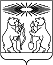 АДМИНИСТРАЦИЯ СЕВЕРО-ЕНИСЕЙСКОГО РАЙОНА ПОСТАНОВЛЕНИЕ«21» мая 2018 г.								№ 164-пгп Северо-ЕнисейскийО внесении изменений в постановление администрации Северо-Енисейского района «Об определении границ прилегающих к некоторым организациям и объектам территорий, на которых не допускается розничная продажа алкогольной продукции в населенных пунктах Северо-Енисейского района»В связи изменениями в Федеральном законе от 22.11.1995 № 171-ФЗ «О государственном регулировании производства и оборота этилового спирта, алкогольной и спиртосодержащей продукции и об ограничении потребления (распития) алкогольной продукции», внесенными Федеральным законом от 29.07.2017 № 278-ФЗ «О внесении изменений в федеральный закон «О государственном регулировании производства и оборота этилового спирта, алкогольной и спиртосодержащей продукции и об ограничении потребления (распития) алкогольной продукции» и отдельные законодательные акты Российской Федерации», а также со значительными изменениями в адресации населенных пунктов района, в целях уточнения перечня некоторых организаций и территорий, на которых не допускается розничная продажа алкогольной продукции в населенных пунктах Северо-Енисейского района, руководствуясь статьей 34 Устава района, ПОСТАНОВЛЯЮ:1. В постановление администрации Северо-Енисейского района от 03.07.2013 № 302-п «Об определении границ прилегающих к некоторым организациям и объектам территорий, на которых не допускается розничная продажа алкогольной продукции в населенных пунктах Северо-Енисейского района» (в редакции постановлений администрации Северо-Енисейского района от 08.05.2014 №171-п, от 27.08.2014 №413-п, от 04.12.2014 №608-п, от 28.01.2015 №18-п, от 18.05.2015 №164-п, от 14.12.2016 №873-п) (далее - Постановление) внести следующие изменения:1) в пункте 1 Постановления:а) после слов «а также объектов военного назначения до границ прилегающих территорий, на которых не допускается розничная продажа алкогольной продукции в населенных пунктах Северо-Енисейского района» добавить «,»;б) после слов «утвердить перечень организаций и объектов» слово «территорий» исключить;2) пункт 2 Постановления изложить в следующей редакции:«2. Для определения расстояния от организаций и объектов, указанных в приложении №1 к настоящему постановлению, до границ прилегающих территорий, на которых не допускается розничная продажа алкогольной продукции, используются следующие способы расчета:а) при наличии обособленного (огороженного) земельного участка у соответствующей организации, объекта, указанных в приложении №1 к настоящему постановлению, расстояние до границ территории, на которой не допускается продажа алкогольной продукции, определяется радиусом от главного входа для посетителей на такой обособленный (огороженный) земельный участок до границы прилегающей территории;б) при отсутствии обособленного (огороженного) земельного участка у соответствующей организации, объекта, указанных в приложении №1 к настоящему постановлению, расстояние до границ территории, на которой не допускается продажа алкогольной продукции, определяется радиусом от главного входа для посетителей в здание, в котором расположена такая организация до границы прилегающей территории;в) при отсутствии обособленного (огороженного) земельного участка у объектов, указанных в приложении №1 к настоящему постановлению, расстояние до границ территории, на которой не допускается продажа алкогольной продукции, определяется по прямой линии от границы земельного участка, сформированного и поставленного на кадастровый учет с видом разрешенного использования «для размещения мест массового скопления граждан - площади, парка, стадиона» до границы прилегающий территории.»;3) пункты 7, 12-16 Постановления исключить;4) пункт 11 Постановления изложить в следующей редакции:«11. Утвердить схемы границ прилегающих территорий организаций и объектов, на которых не допускается розничная продажа алкогольной продукции в населенных пунктах Северо-Енисейского района, согласно приложениям № 2-39 к настоящему постановлению.»;5) в пункте 17 Постановления слова «в течении» заменить словами «в течение»;6) приложение № 1 к Постановлению утвердить в новой редакции согласно приложению №1 к настоящему постановлению;7) приложения № 2-43 к Постановлению исключить;8) дополнить Постановление приложениями № 2-39 согласно приложениям № 2-39 к настоящему Постановлению.2. Настоящее постановление вступает в силу со дня официального опубликования в газете «Северо-Енисейский ВЕСТНИК» и подлежит размещению на официальном сайте Северо-Енисейского района в информационно-телекоммуникационной сети «Интернет».Глава Северо-Енисейского района					И.М. ГайнутдиновПриложение № 1к постановлениюадминистрации районаот 21.05.2018 № 164-п(новая редакция приложения №1к постановлению администрациирайона от 03.07.2013 № 302-п)Перечень организаций и объектов, расположенных в населенных пунктах Северо-Енисейского района, на прилегающей территории которых не допускается розничная продажа алкогольной продукцииПриложение № 2к постановлениюадминистрации районаот  21.05.2018  № 164-п(приложение №2к постановлениюадминистрации районаот 03.07.2013 №302-п)Схема границы прилегающей территории, на которойне допускается розничная продажа алкогольной продукцииСхема границы прилегающей территории к зданию муниципального бюджетного дошкольного образовательного учреждения «Северо-Енисейский детский сад № 1», расположенному по ул. Карла Маркса, 24 в гп. Северо-Енисейский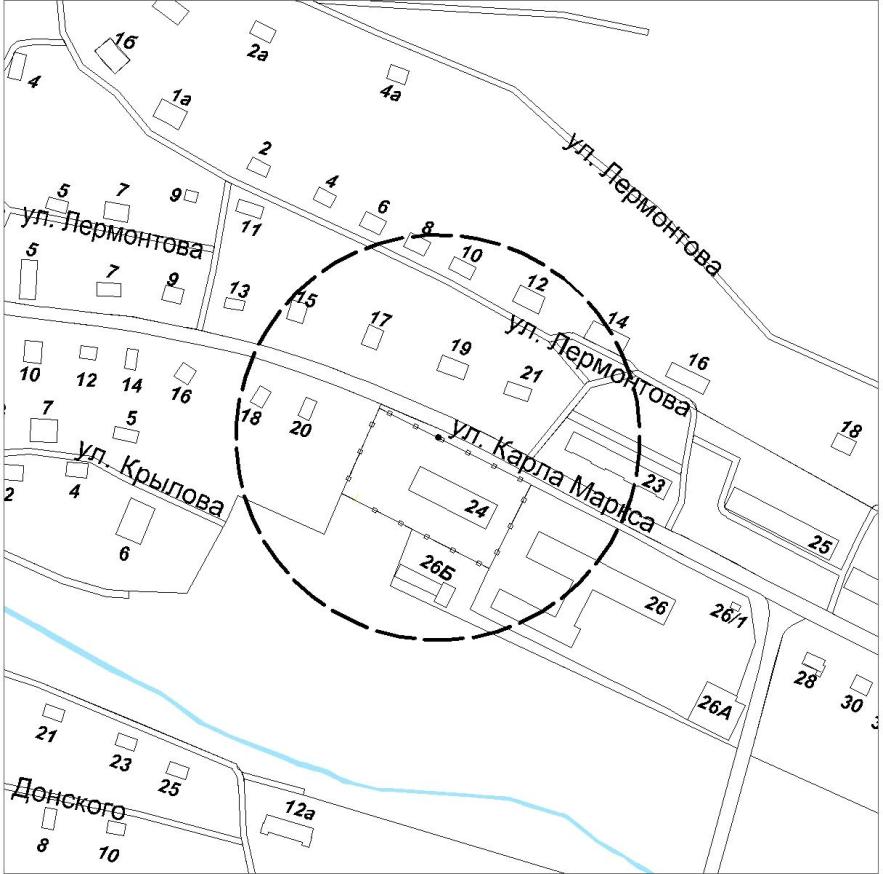 −−− - обозначение границы прилегающей территории, на которой не допускается розничная продажа алкогольной продукции •	 - главный вход на территорию для посетителей - обозначение ограждения территорииПриложение № 3к постановлениюадминистрации районаот 21.05.2018 № 164-п(приложение № 3к постановлениюадминистрации районаот 03.07.2013 № 302-п)Схема границы прилегающей территории, на которойне допускается розничная продажа алкогольной продукцииСхема границы прилегающей территории к зданию муниципального бюджетного дошкольного образовательного учреждения «Северо-Енисейский детский сад № 3», расположенному по ул. Суворова, 8 в гп. Северо-Енисейский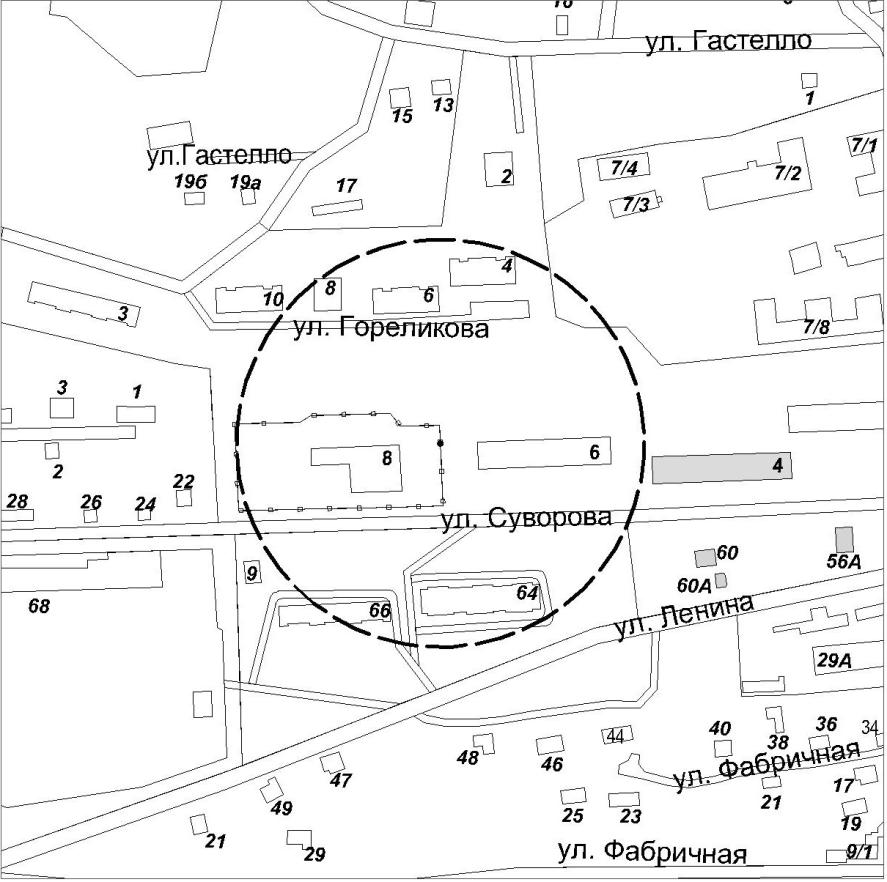 −−− - обозначение границы прилегающей территории, на которой не допускается розничная продажа алкогольной продукции •	 - главный вход на территорию для посетителей - обозначение ограждения территорииПриложение № 4к постановлениюадминистрации районаот 21.05.2018 № 164-п(приложение № 4к постановлениюадминистрации районаот 03.07.2013 № 302-п)Схема границы прилегающей территории, на которойне допускается розничная продажа алкогольной продукцииСхема границы прилегающей территории к зданию муниципального бюджетного дошкольного образовательного учреждения комбинированного вида «Северо-Енисейский детский сад № 4 «Жарки», расположенному по ул. Донского, 41а в гп. Северо-Енисейский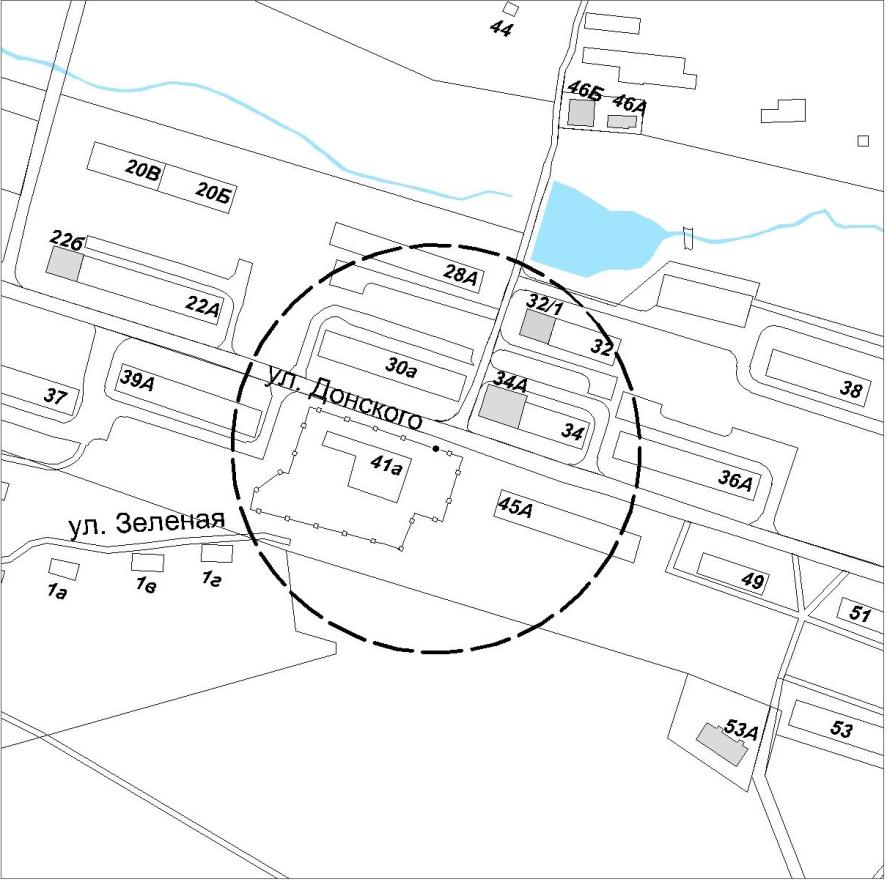 −−− - обозначение границы прилегающей территории, на которой не допускается розничная продажа алкогольной продукции •	 - главный вход на территорию для посетителей - обозначение ограждения территорииПриложение № 5к постановлениюадминистрации районаот 21.05.2018 № 164-п(приложение № 5к постановлениюадминистрации районаот 03.07.2013 № 302-п)Схема границы прилегающей территории, на которойне допускается розничная продажа алкогольной продукцииСхема границы прилегающей территории к зданию муниципального бюджетного дошкольного образовательного учреждения «Северо-Енисейский детский сад № 5», расположенному по ул. 40 лет Победы, 10 в гп. Северо-Енисейский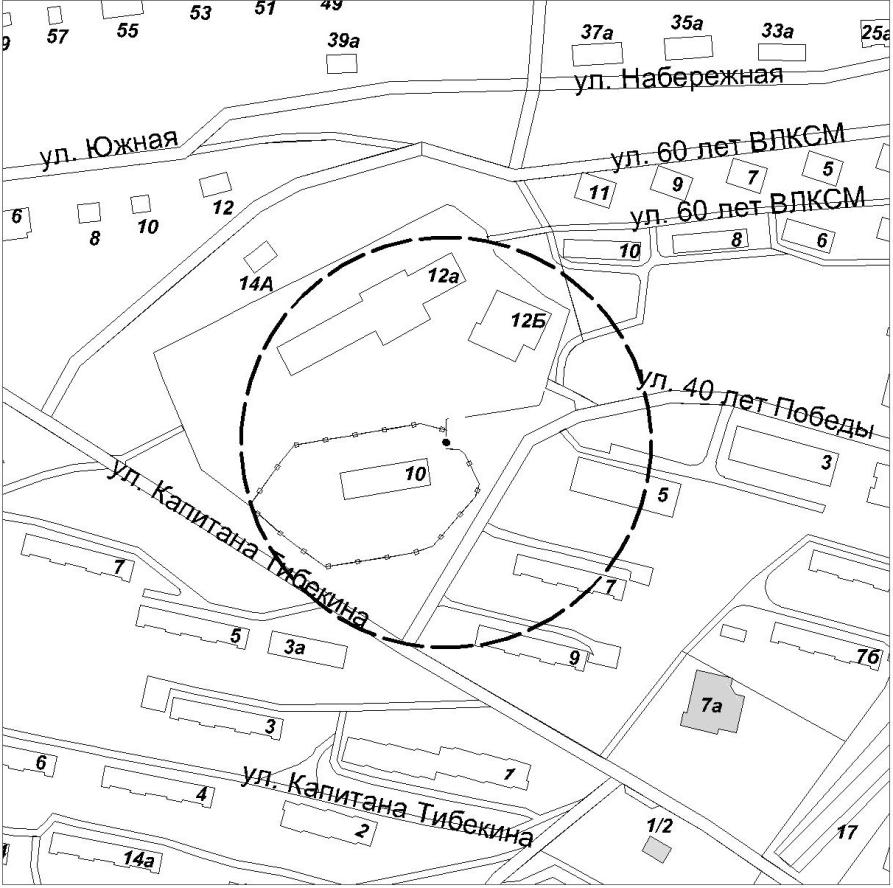 −−− - обозначение границы прилегающей территории, на которой не допускается розничная продажа алкогольной продукции •	 - главный вход на территорию для посетителей - обозначение ограждения территорииПриложение № 6к постановлениюадминистрации районаот 21.05.2018 № 164-п(приложение № 6к постановлениюадминистрации районаот 03.07.2013 № 302-п)(Схема границы прилегающей территории, на которойне допускается розничная продажа алкогольной продукцииСхема границы прилегающей территории к зданию муниципального бюджетного дошкольного образовательного учреждения «Новокаламинский детский сад № 7», расположенному по ул. Нагорная, 9 в п. Новая Калами 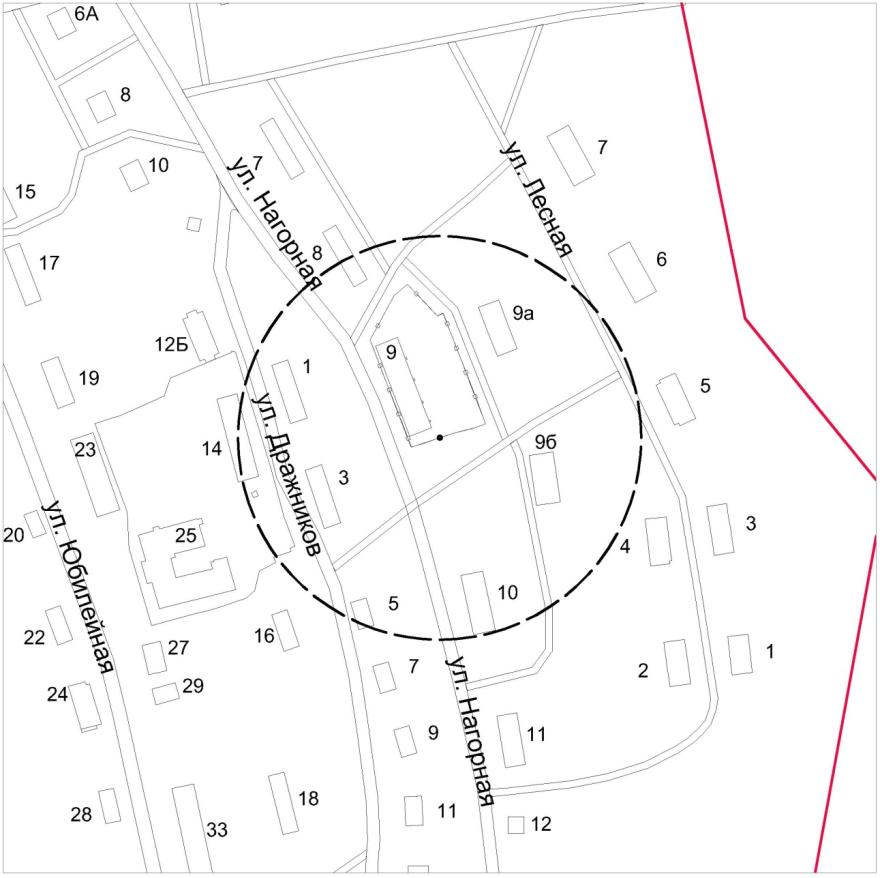 −−− - обозначение границы прилегающей территории, на которой не допускается розничная продажа алкогольной продукции •	 - главный вход на территорию для посетителей - обозначение ограждения территорииПриложение № 7к постановлениюадминистрации районаот 21.05.2018 № 164-п(приложение № 7кпостановлению администрациирайона от 03.07.2013 № 302-п)Схема границы прилегающей территории, на которойне допускается розничная продажа алкогольной продукцииСхема границы прилегающей территории к помещениям дошкольной группы муниципального бюджетного общеобразовательного учреждения «Брянковская средняя школа № 5», расположенным по ул. Школьная, 42 в п. Брянка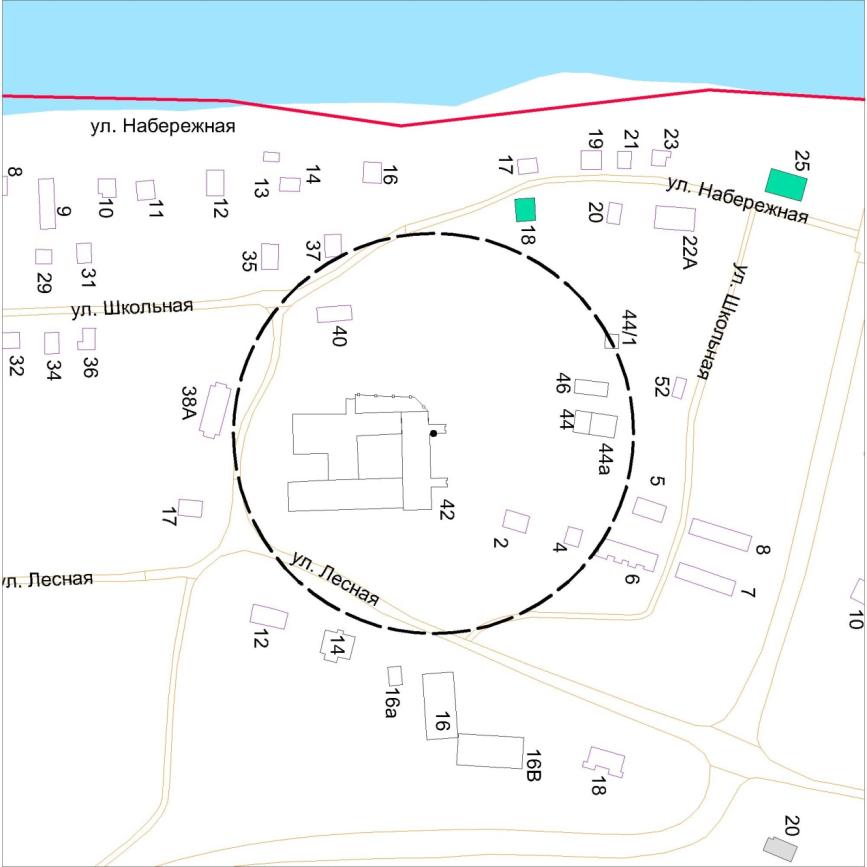 −−− - обозначение границы прилегающей территории, на которой не допускается розничная продажа алкогольной продукции•	- главный вход в помещения для посетителейПриложение № 8к постановлениюадминистрации районаот 21.05.2018 № 164-п(приложение № 8к постановлениюадминистрации районаот 03.07.2013 № 302-п)Схема границы прилегающей территории, на которойне допускается розничная продажа алкогольной продукцииСхема границы прилегающей территории к помещениям дошкольной группы муниципального бюджетного общеобразовательного учреждения «Тейская средняя школа № 3», расположенной по ул. Октябрьская, 8 в п. Тея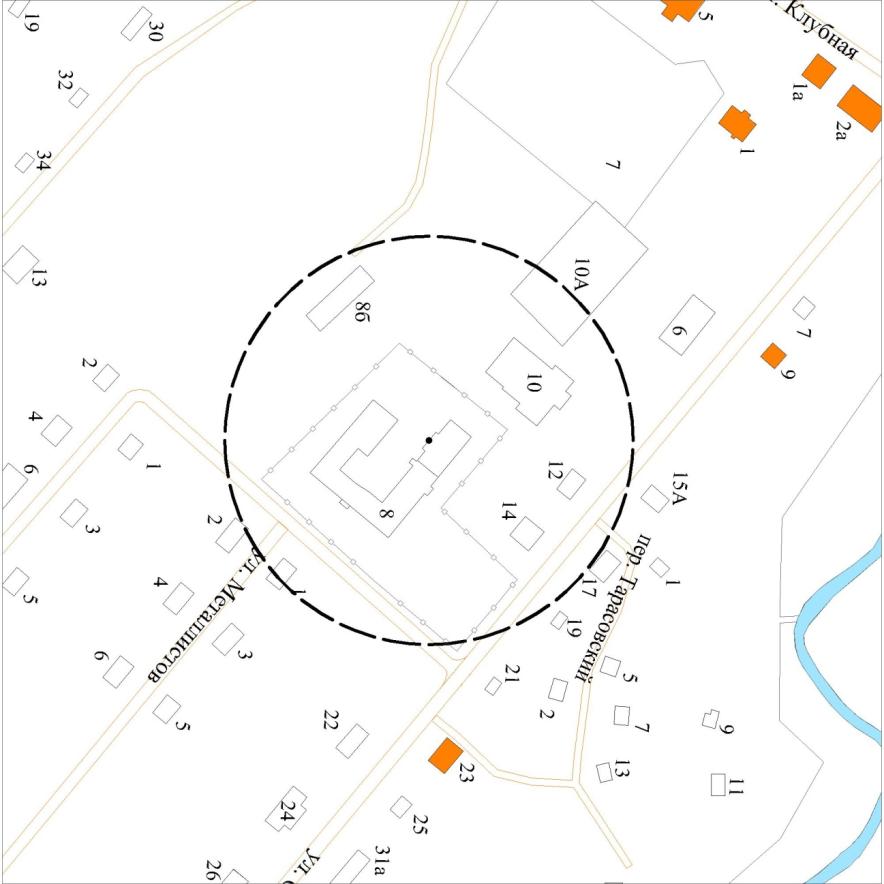 −−− - обозначение границы прилегающей территории, на которой не допускается розничная продажа алкогольной продукции•	- главный вход в помещения для посетителейПриложение № 9к постановлениюадминистрации районаот 21.05.2018 № 164-п(приложение № 9к постановлениюадминистрации районаот 03.07.2013 № 302-п)Схема границы прилегающей территории, на которойне допускается розничная продажа алкогольной продукцииСхема границы прилегающей территории к помещениям дошкольной группы муниципального бюджетного общеобразовательного учреждения «Вангашская средняя школа № 8», расположенной по ул. Студенческая, 1 в п. Вангаш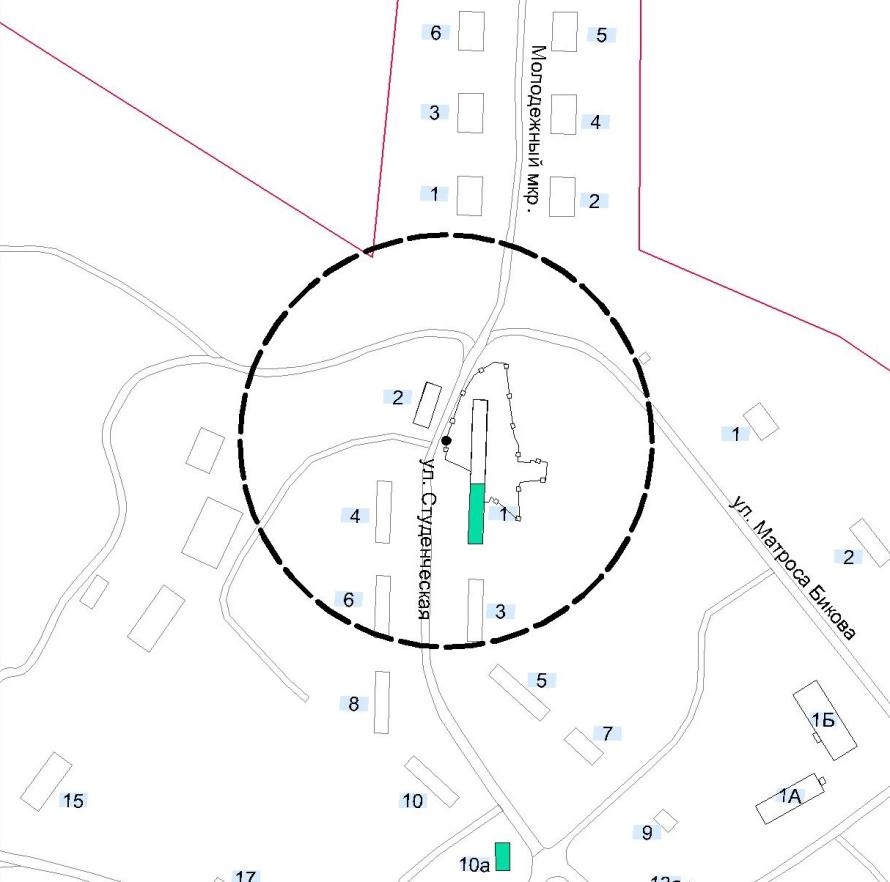 −−− - обозначение границы прилегающей территории, на которой не допускается розничная продажа алкогольной продукции•	- главный вход на территорию для посетителей - обозначение ограждения территорииПриложение № 10к постановлениюадминистрации районаот 21.05.2018 № 164-п(приложение № 10к постановлениюадминистрации районаот 03.07.2013 № 302-п)Схема границы прилегающей территории, на которойне допускается розничная продажа алкогольной продукцииСхема границы прилегающей территории к зданию муниципального бюджетного общеобразовательного учреждения «Северо-Енисейская средняя школа № 1 им. Е.С. Белинского», расположенному по ул. 40 лет Победы, 12а в гп. Северо-Енисейский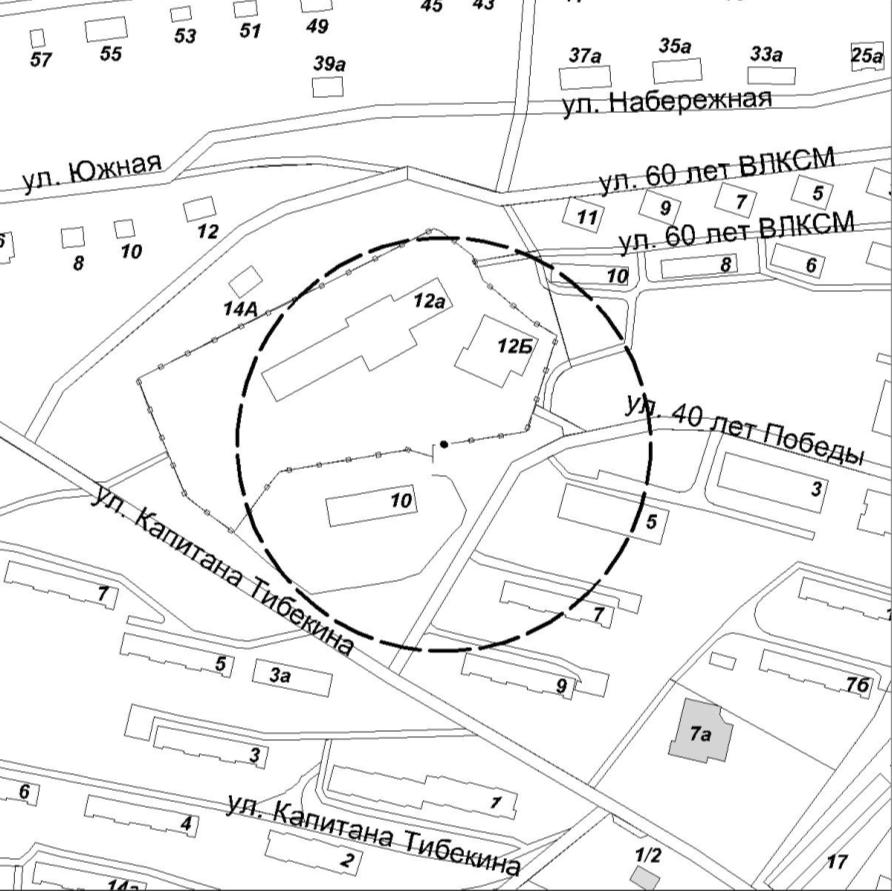 −−− - обозначение границы прилегающей территории, на которой не допускается розничная продажа алкогольной продукции•	- главный вход на территорию для посетителей - обозначение ограждения территорииПриложение № 11к постановлениюадминистрации районаот 21.05.2018 № 164-п(приложение № 11к постановлениюадминистрации районаот 03.07.2013 № 302-п)Схема границы прилегающей территории, на которойне допускается розничная продажа алкогольной продукцииСхема границы прилегающей территории к зданию муниципального бюджетного общеобразовательного учреждения «Северо-Енисейская средняя школа № 2», расположенному по ул. Карла Маркса, 26 в гп. Северо-Енисейский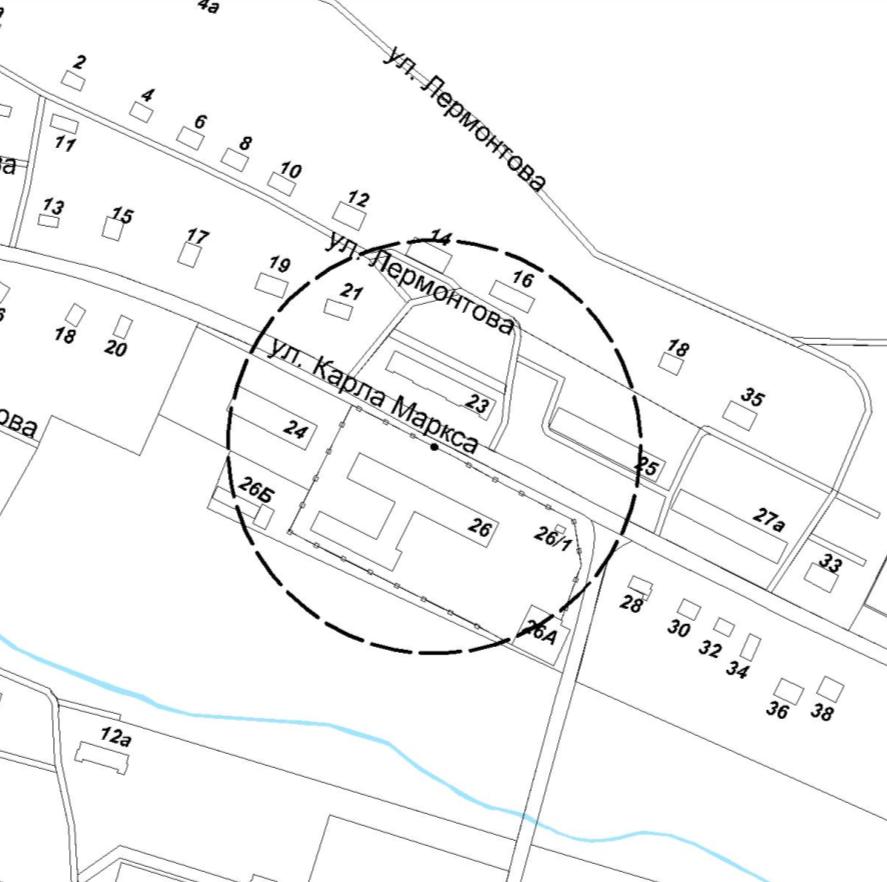 −−− - обозначение границы прилегающей территории, на которой не допускается розничная продажа алкогольной продукции•	- главный вход на территорию для посетителей - обозначение ограждения территорииПриложение № 12к постановлениюадминистрации районаот 21.05.2018 № 164-п(приложение № 12к постановлениюадминистрации районаот 03.07.2013 № 302-п)Схема границы прилегающей территории, на которойне допускается розничная продажа алкогольной продукцииСхема границы прилегающей территории к зданию муниципального бюджетного общеобразовательного учреждения «Тейская средняя школа № 3», расположенному по ул. Октябрьская, 8 в п Тея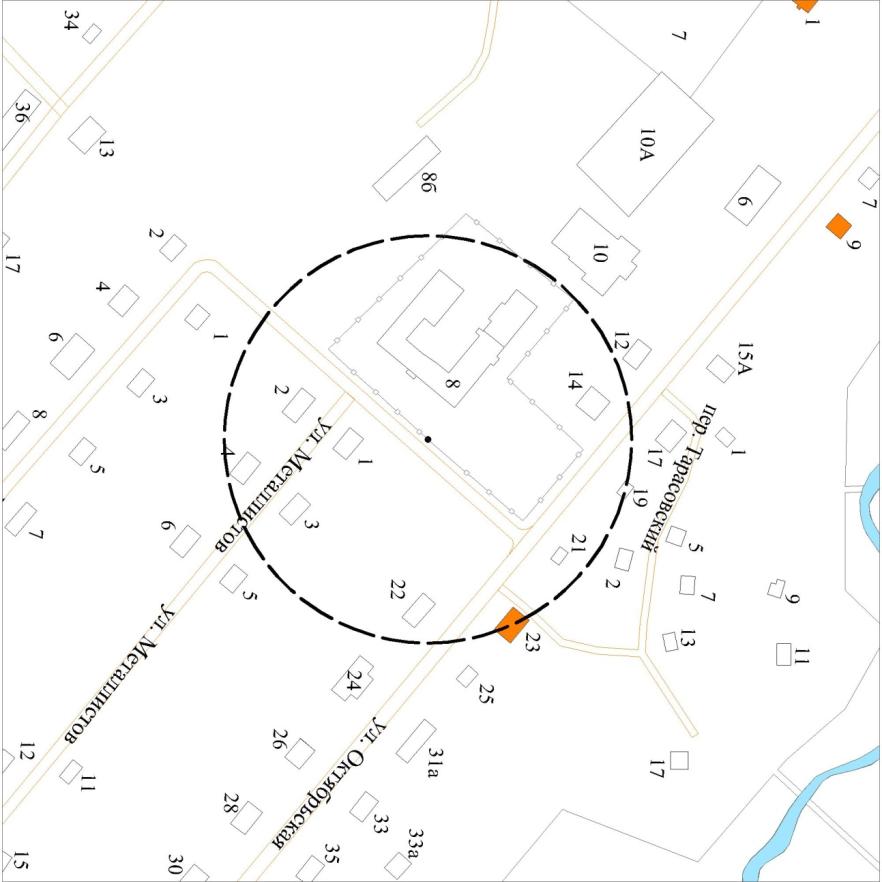 −−− - обозначение границы прилегающей территории, на которой не допускается розничная продажа алкогольной продукции•	- главный вход на территорию для посетителей - обозначение ограждения территорииПриложение № 13к постановлениюадминистрации районаот 21.05.2018 № 164-п(приложение № 13к постановлениюадминистрации районаот 03.07.2013 № 302-п)Схема границы прилегающей территории, на которойне допускается розничная продажа алкогольной продукцииСхема границы прилегающей территории к зданию муниципального бюджетного общеобразовательного учреждения «Брянковская средняя школа № 5», расположенному по ул. Школьная, 42 в п. Брянка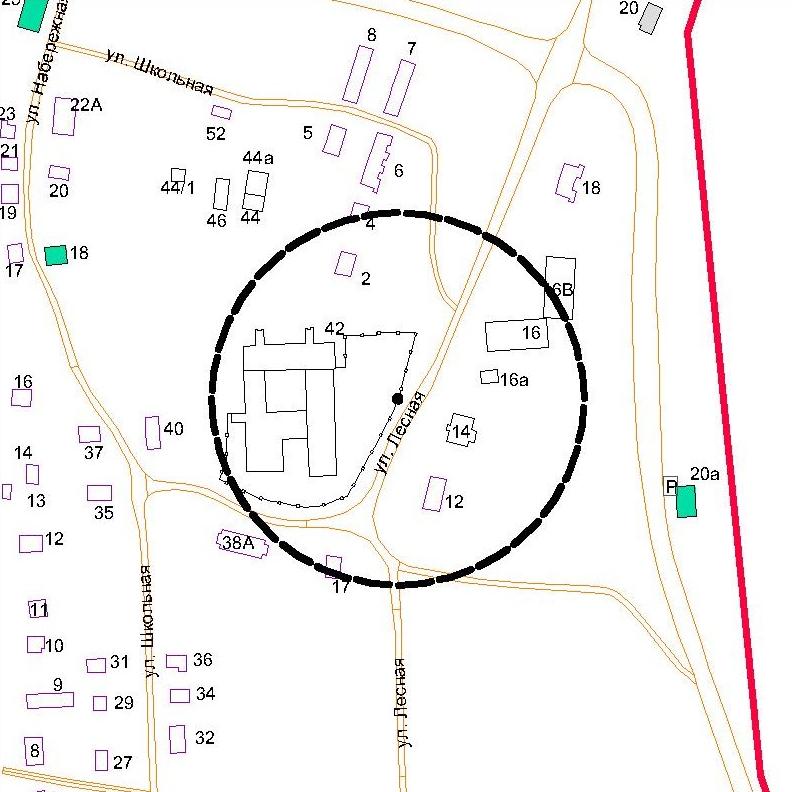 −−− - обозначение границы прилегающей территории, на которой не допускается розничная продажа алкогольной продукции•	- главный вход на территорию для посетителей - обозначение ограждения территорииПриложение № 14к постановлениюадминистрации районаот 21.05.2018 № 164-п(приложение № 14к постановлениюадминистрации районаот 03.07.2013 № 302-п)Схема границы прилегающей территории, на которойне допускается розничная продажа алкогольной продукцииСхема границы прилегающей территории к зданию муниципального бюджетного общеобразовательного учреждения «Новокаламинская средняя школа № 6», расположенному по ул. Юбилейная, 25 в п. Новая Калами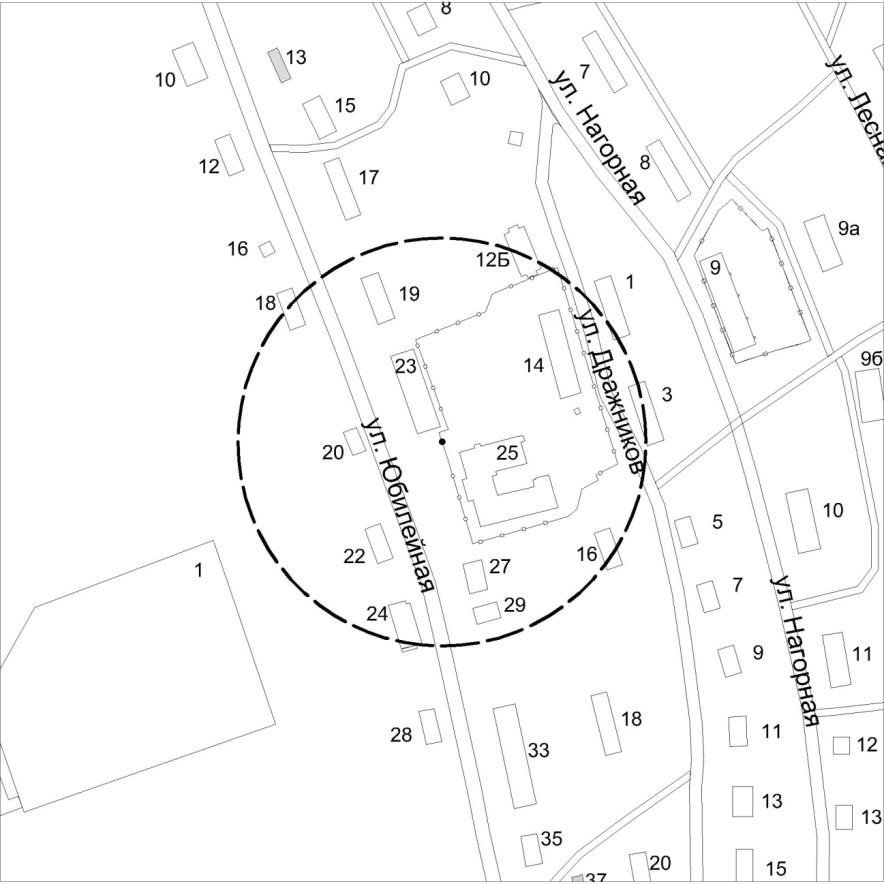 −−− - обозначение границы прилегающей территории, на которой не допускается розничная продажа алкогольной продукции•	- главный вход на территорию для посетителей - обозначение ограждения территорииПриложение № 15к постановлениюадминистрации районаот 21.05.2018 № 164-п(приложение № 15к постановлениюадминистрации районаот 03.07.2013 № 302-п)Схема границы прилегающей территории, на которойне допускается розничная продажа алкогольной продукцииСхема границы прилегающей территории к зданию муниципального бюджетного общеобразовательного учреждения «Вангашская средняя школа №8», расположенному по ул. Студенческая, 1Б п. Вангаш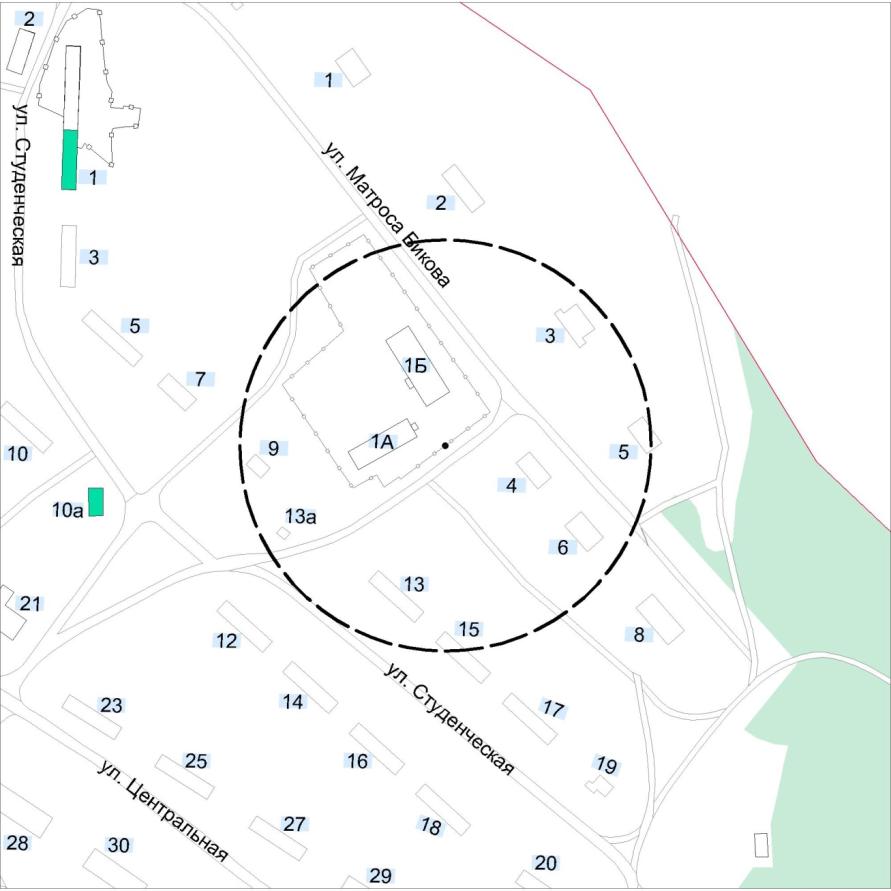 −−− - обозначение границы прилегающей территории, на которой не допускается розничная продажа алкогольной продукции•	- главный вход на территорию для посетителей - обозначение ограждения территорииПриложение № 16к постановлениюадминистрации районаот 21.05.2018 № 164-п(приложение № 16к постановлениюадминистрации районаот 03.07.2013 № 302-п)Схема границы прилегающей территории, на которойне допускается розничная продажа алкогольной продукцииСхема границы прилегающей территории к зданию муниципального бюджетного общеобразовательного учреждения «Вельминская основная школа №9», расположенному по ул. Центральная, 25 п. Вельмо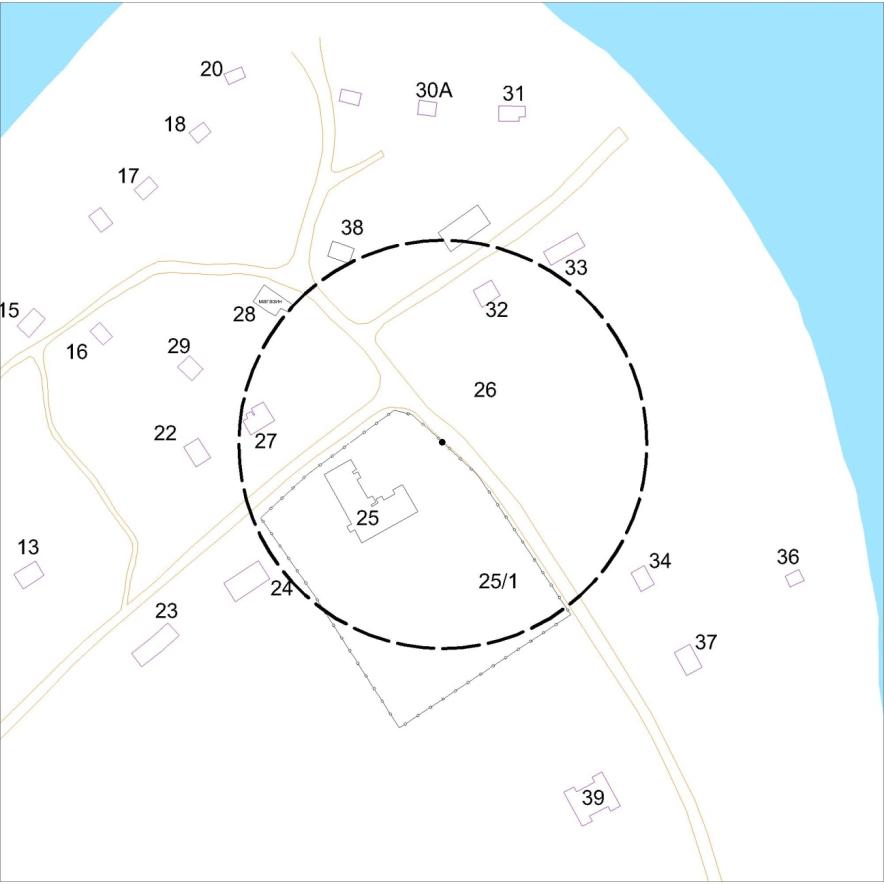 −−− - обозначение границы прилегающей территории, на которой не допускается розничная продажа алкогольной продукции•	- главный вход на территорию для посетителей - обозначение ограждения территорииПриложение № 17к постановлениюадминистрации районаот 21.05.2018 № 164-п(приложение № 17к постановлениюадминистрации районаот 03.07.2013 № 302-п)Схема границы прилегающей территории, на которойне допускается розничная продажа алкогольной продукцииСхема границы прилегающей территории к зданию филиала муниципального бюджетного общеобразовательного учреждения «Вельминская основная школа №9» Куромбинская начальная школа, расположенному по ул. Набережная, 9 в д. Куромба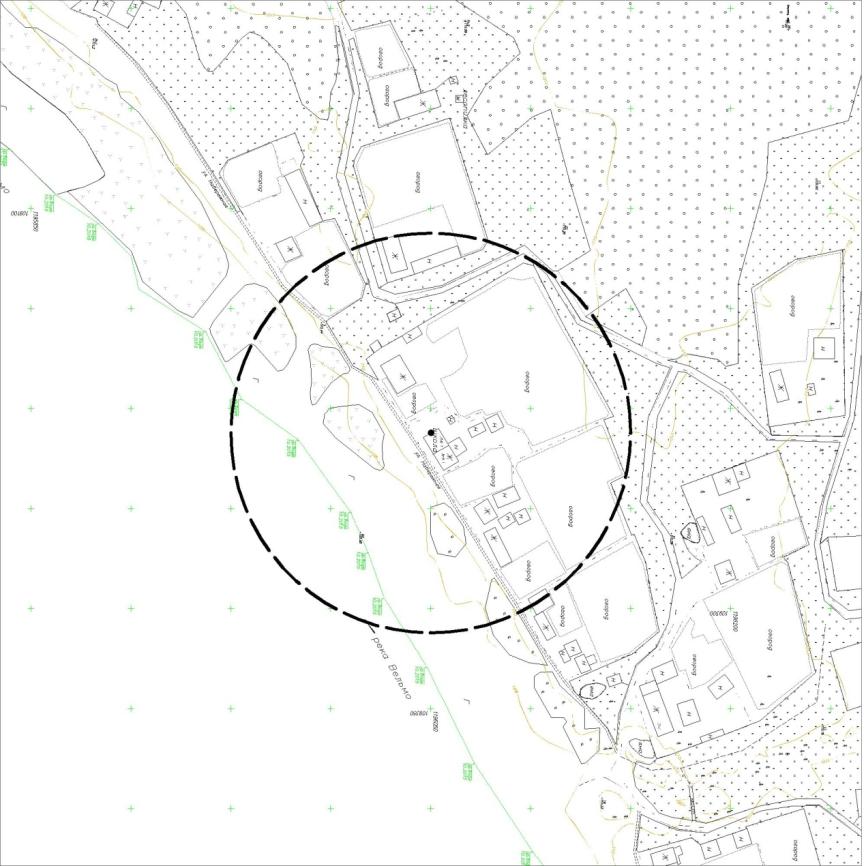 −−− - обозначение границы прилегающей территории, на которой не допускается розничная продажа алкогольной продукции•	- главный вход в здание для посетителейПриложение № 18к постановлениюадминистрации районаот 21.05.2018 № 164-п(приложение № 18к постановлениюадминистрации районаот 03.07.2013 № 302-п)Схема границы прилегающей территории, на которойне допускается розничная продажа алкогольной продукцииСхема границы прилегающей территории к зданию муниципального бюджетного образовательного учреждения дополнительного образования «Северо-Енисейский детско-юношеский центр», расположенному по ул. Ленина, 7 в гп. Северо-Енисейский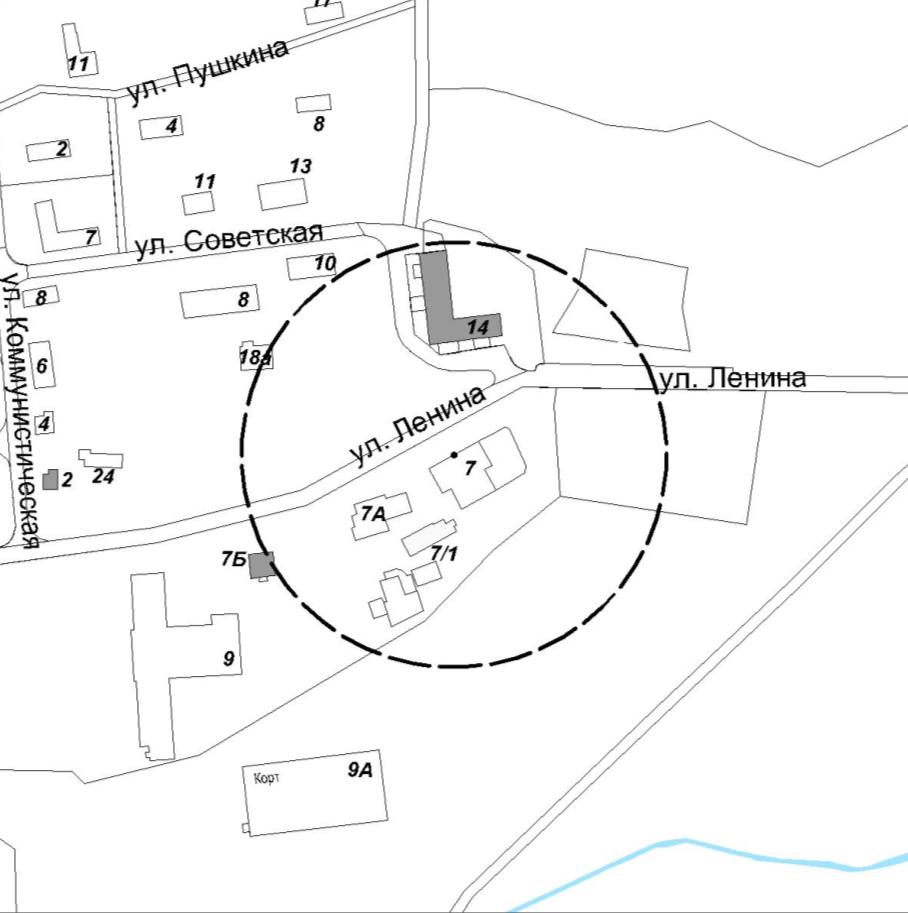 −−− - обозначение границы прилегающей территории, на которой не допускается розничная продажа алкогольной продукции•	- главный вход в здание для посетителейПриложение № 19к постановлениюадминистрации районаот 21.05.2018 № 164-п(приложение № 19 кпостановлениюадминистрации районаот 03.07.2013 № 302-п)Схема границы прилегающей территории, на которойне допускается розничная продажа алкогольной продукцииСхема границы прилегающей территории к помещениям муниципального бюджетного учреждения дополнительного образования «Северо-Енисейская детская школа искусств», расположенным по ул. Карла Маркса, 26 в гп. Северо-Енисейский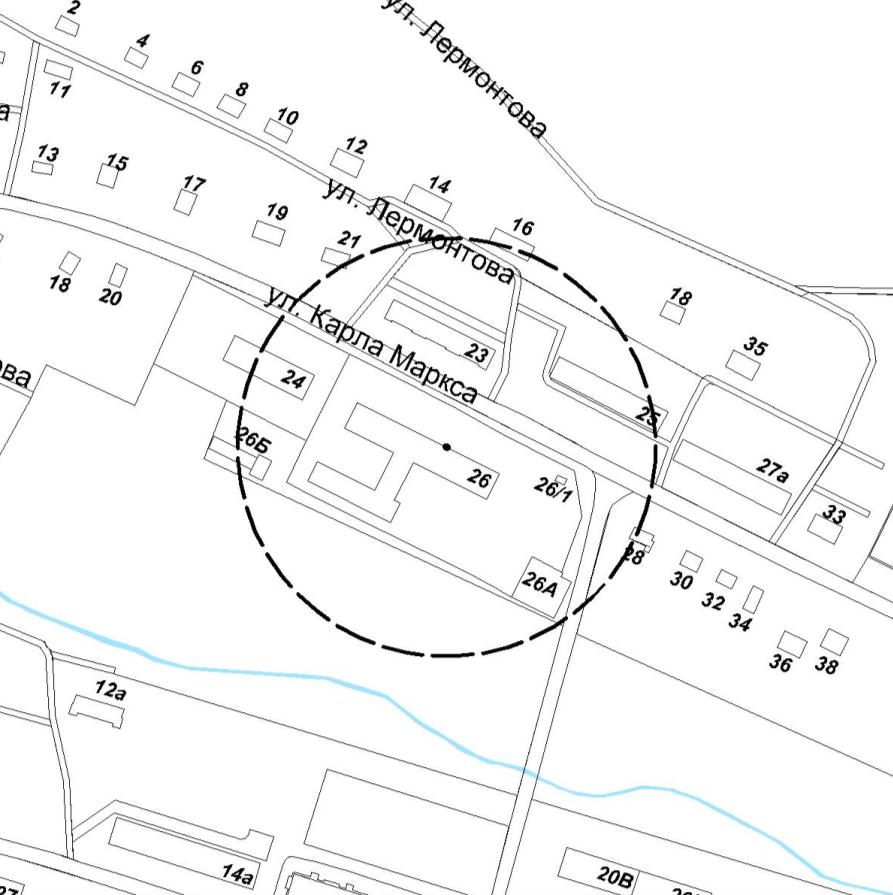 −−− - обозначение границы прилегающей территории, на которой не допускается розничная продажа алкогольной продукции•	- главный вход в помещения для посетителейПриложение № 20к постановлениюадминистрации районаот 21.05.2018 № 164-п(приложение № 20к постановлениюадминистрации районаот 03.07.2013 № 302-п)Схема границы прилегающей территории, на которойне допускается розничная продажа алкогольной продукцииСхема границы прилегающей территории к зданию поликлиники краевого государственного бюджетного учреждения здравоохранения «Северо-Енисейская районная больница», расположенному по ул. Советская, 2 в гп. Северо-Енисейский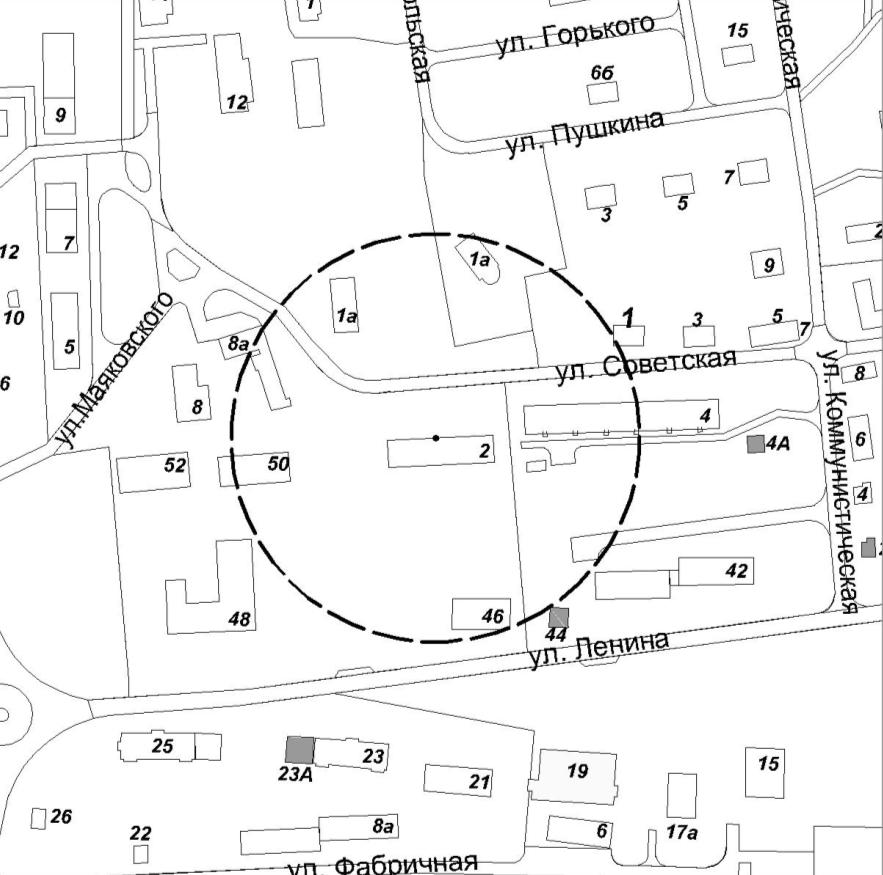 −−− - обозначение границы прилегающей территории, на которой не допускается розничная продажа алкогольной продукции•	- главный вход в здание для посетителейПриложение № 21к постановлениюадминистрации районаот 21.05.2018 № 164-п(приложение № 21к постановлениюадминистрации районаот 03.07.2013 № 302-п)Схема границы прилегающей территории, на которойне допускается розничная продажа алкогольной продукцииСхема границы прилегающей территории к объектам краевого государственного бюджетного учреждения здравоохранения «Северо-Енисейская районная больница», (лечебный, акушерский, хирургический корпуса, станция скорой медицинской помощи), расположенным по ул. Гоголя, 7 в гп. Северо-Енисейский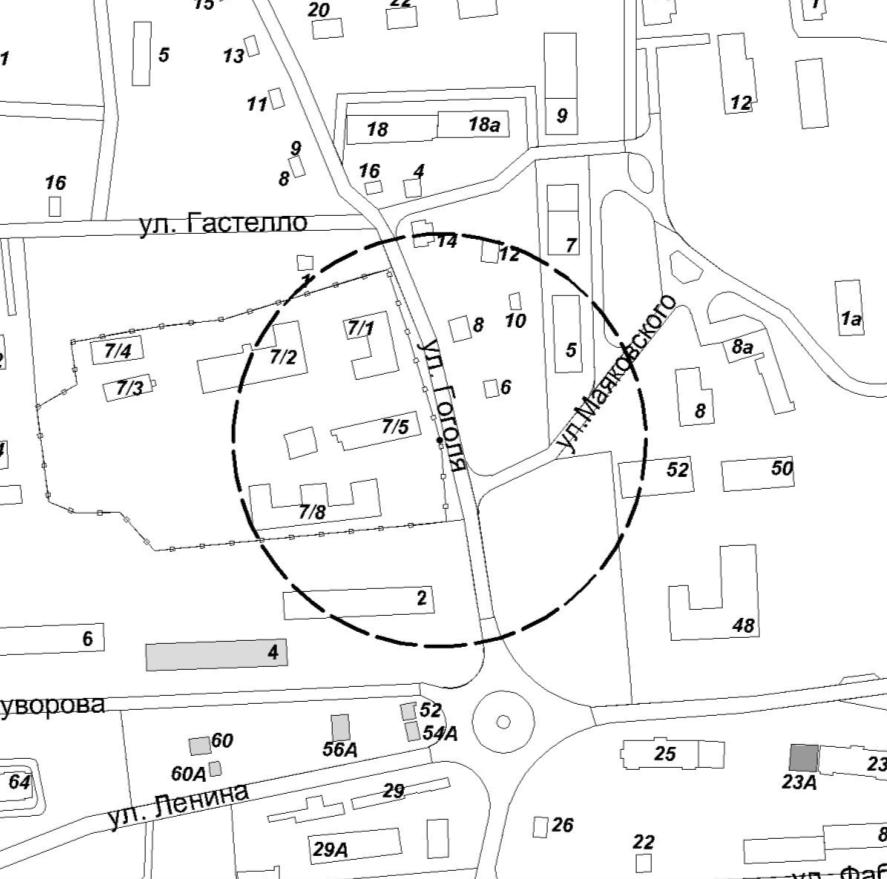 −−− - обозначение границы прилегающей территории, на которой не допускается розничная продажа алкогольной продукции•	- главный вход на территорию для посетителейПриложение № 22к постановлениюадминистрации районаот 21.05.2018 № 164-п(приложение № 22к постановлениюадминистрации районаот 03.07.2013 № 302-п)Схема границы прилегающей территории, на которойне допускается розничная продажа алкогольной продукцииСхема границы прилегающей территории к помещениям Тейской врачебной амбулатории краевого государственного бюджетного учреждения здравоохранения «Северо-Енисейская районная больница», находящимся в здании муниципального бюджетного учреждения социального обслуживания «Комплексный центр социального обслуживания населения Северо-Енисейского района», расположенном по ул. Строителей, 1б в п. Тея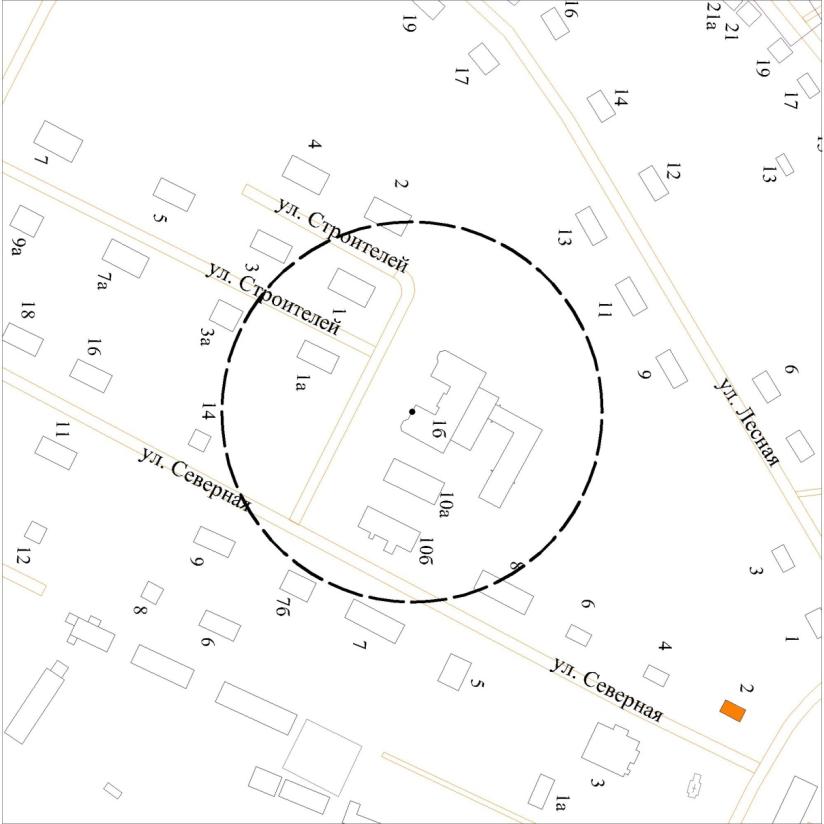 −−− - обозначение границы прилегающей территории, на которой не допускается розничная продажа алкогольной продукции•	- главный вход в помещения для посетителейПриложение № 23к постановлениюадминистрации районаот 21.05.2018 № 164-п(приложение № 23к постановлениюадминистрации районаот 03.07.2013 № 302-п)Схема границы прилегающей территории, на которойне допускается розничная продажа алкогольной продукцииСхема границы прилегающей территории к помещениям Брянковской участковой больницы, расположенным по ул. Школьная, 42 в п. Брянка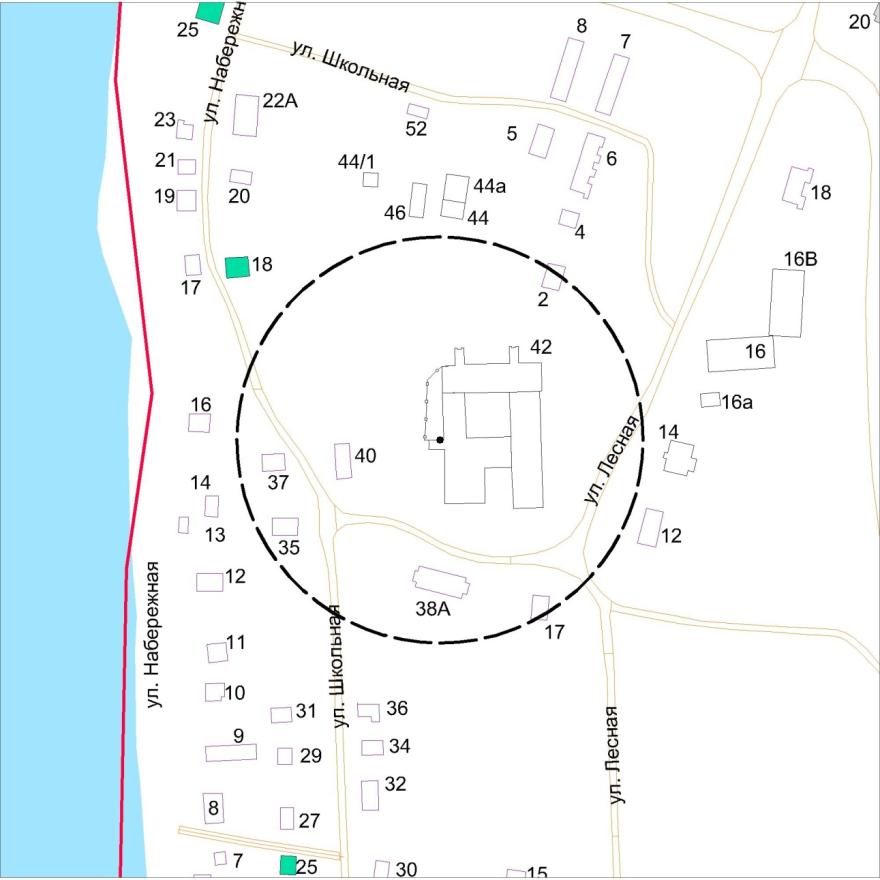 −−− - обозначение границы прилегающей территории, на которой не допускается розничная продажа алкогольной продукции•	- главный вход в помещения для посетителейПриложение № 24к постановлениюадминистрации районаот 21.05.2018 № 164-п(приложение № 24к постановлениюадминистрации районаот 03.07.2013 № 302-п)Схема границы прилегающей территории, на которойне допускается розничная продажа алкогольной продукцииСхема границы прилегающей территории к зданию Вангашского фельдшерско-акушерского пункта, расположенному по ул. Студенческая, 2 в п. Вангаш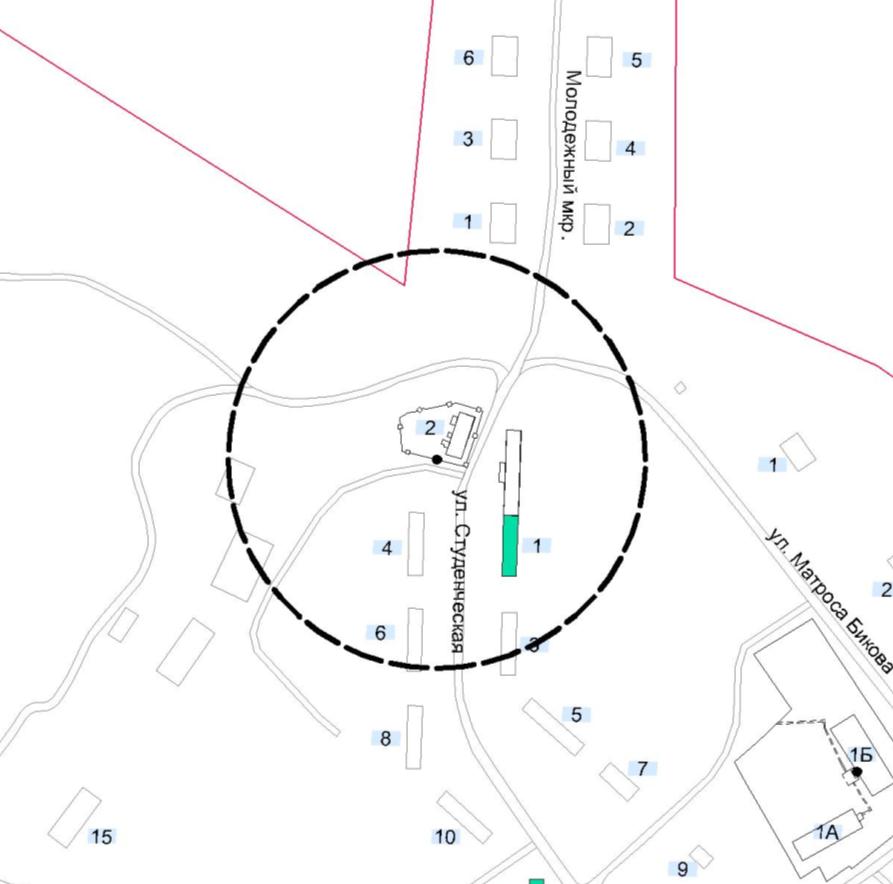 −−− - обозначение границы прилегающей территории, на которой не допускается розничная продажа алкогольной продукции•	- главный вход на территорию для посетителей - обозначение ограждения территорииПриложение № 25к постановлениюадминистрации районаот 21.05.2018 № 164-п(приложение № 25к постановлениюадминистрации районаот 03.07.2013 № 302-п)Схема границы прилегающей территории, на которойне допускается розничная продажа алкогольной продукцииСхема границы прилегающих территорий к помещениям Вельминского фельдшерско-акушерского пункта, находящимся в здании Муниципального казенного общеобразовательного учреждения «Вельминская средняя общеобразовательная школа №9», расположенном по ул. Центральная 25, п. Вельмо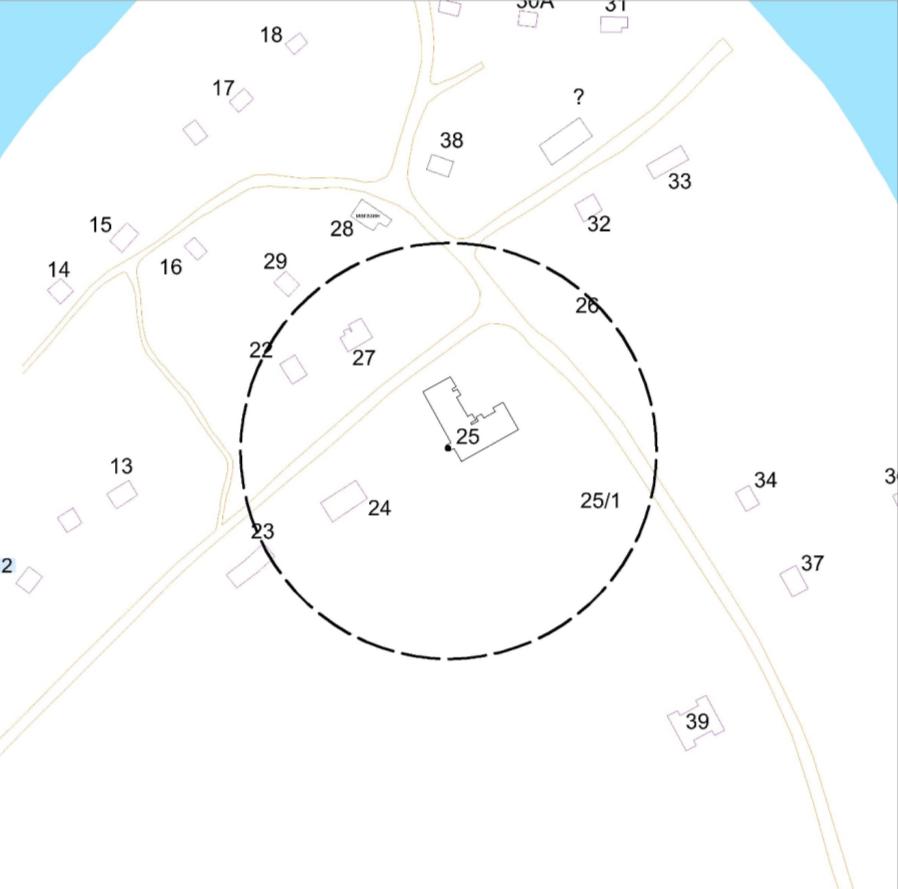 −−− - обозначение границы прилегающей территории, на которой не допускается розничная продажа алкогольной продукции•	- главный вход в помещения для посетителейПриложение № 26к постановлениюадминистрации районаот 21.05.2018 № 164-п(приложение № 26к постановлениюадминистрации районаот 03.07.2013 № 302-п)Схема границы прилегающей территории, на которойне допускается розничная продажа алкогольной продукцииСхема границы прилегающей территории к помещениям Новоерудинского фельдшерско-акушерского пункта, расположенным в здании по ул. Ленина, 15А в п. Новоерудинский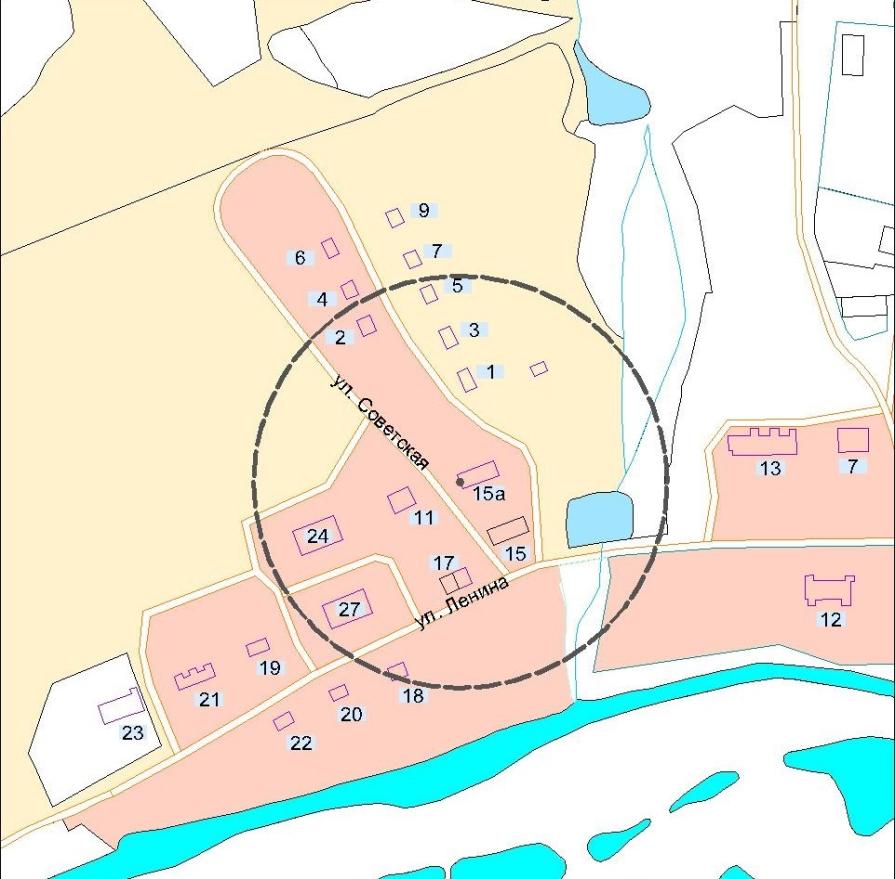 −−− - обозначение границы прилегающей территории, на которой не допускается розничная продажа алкогольной продукции•	- главный вход в здание для посетителейПриложение № 27к постановлениюадминистрации районаот 21.05.2018 № 164-п(приложение № 27к постановлениюадминистрации район от 03.07.2013 № 302-п)Схема границы прилегающей территории, на которой не допускается розничная продажа алкогольной продукцииСхема границы прилегающей территории к помещениям Новокаламинского фельдшерско-акушерского пункта, расположенным в нежилом здании по ул. Юбилейная, 23 в п. Новая Калами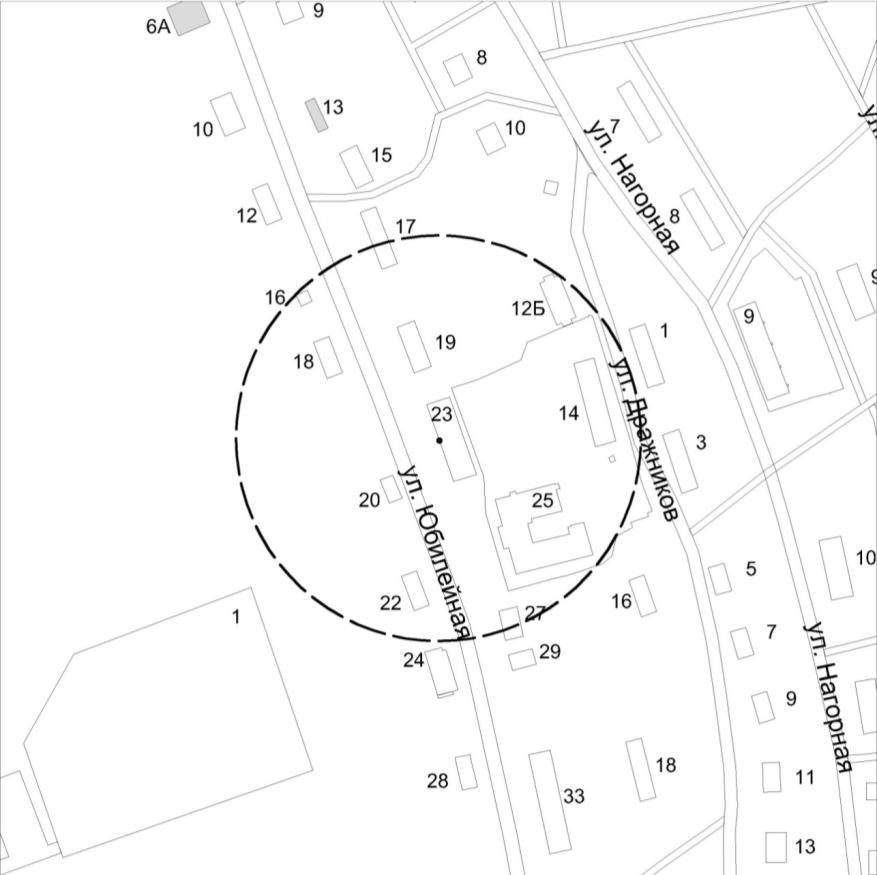 −−− - обозначение границы прилегающей территории, на которой не допускается розничная продажа алкогольной продукции•	- главный вход в помещения для посетителейПриложение № 28к постановлениюадминистрации районаот 21.05.2018 № 164-п(приложение № 28к постановлениюадминистрации районаот 03.07.2013 № 302-п)Схема границы прилегающей территории, на которойне допускается розничная продажа алкогольной продукцииСхема границы прилегающей территории к помещениям муниципального бюджетного образовательного учреждения дополнительного образования «Северо-Енисейская детско-юношеская спортивная школа», находящимся в здании, расположенном по ул. Ленина, 9 в гп. Северо-Енисейский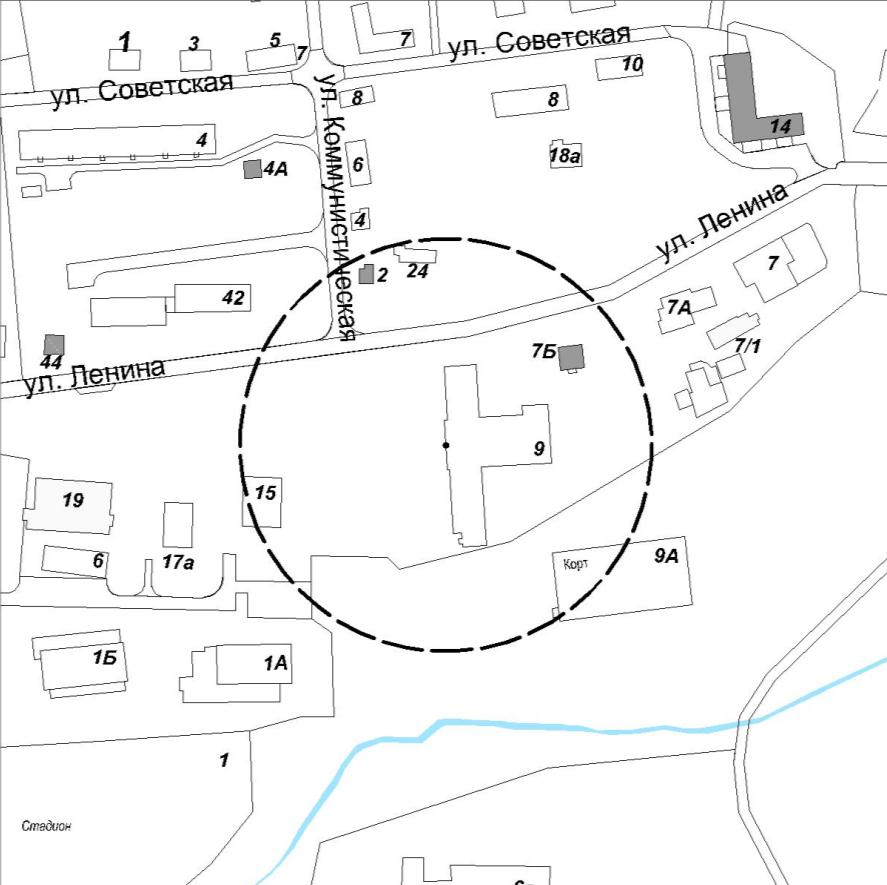 −−− - обозначение границы прилегающей территории, на которой не допускается розничная продажа алкогольной продукции•	- главный вход в помещения для посетителейПриложение № 29к постановлениюадминистрации районаот 21.05.2018 № 164-п(приложение № 29к постановлениюадминистрации районаот 03.07.2013 № 302-п)Схема границы прилегающей территории, на которойне допускается розничная продажа алкогольной продукцииСхема границы прилегающей территории к объекту «Стадион в гп. Северо-Енисейский», расположенному по ул. Фабричная, 1 в гп. Северо-Енисейский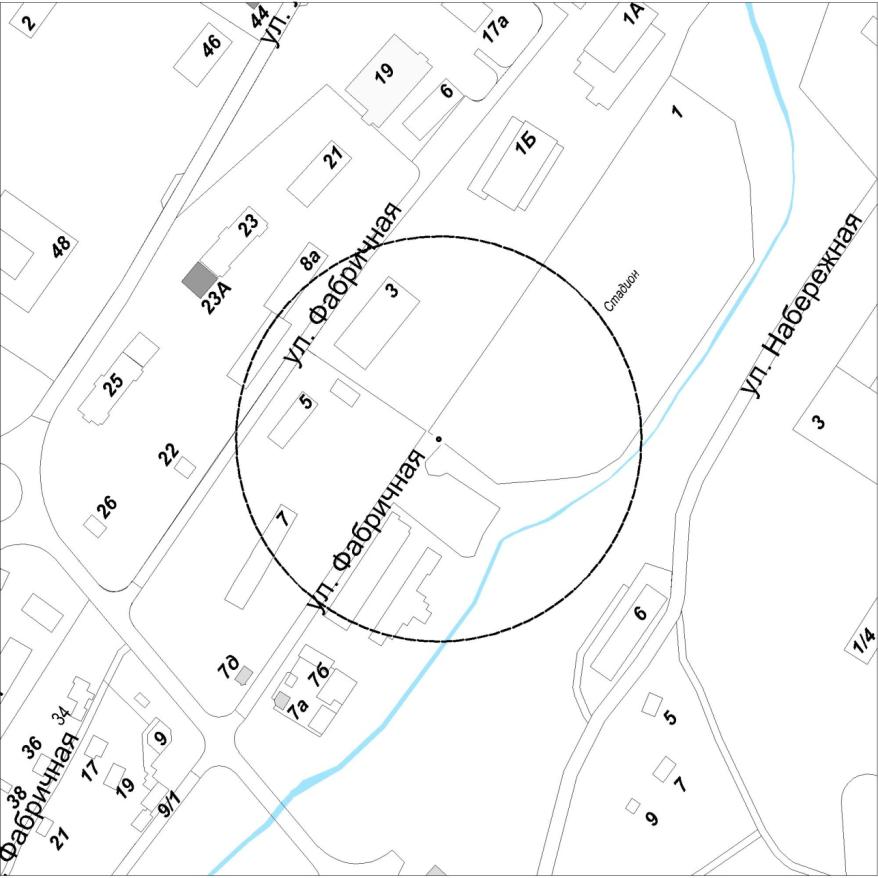 −−− - обозначение границы прилегающей территории, на которой не допускается розничная продажа алкогольной продукции•	- главный вход на объект для посетителейПриложение № 30к постановлениюадминистрации районаот 21.05.2018 № 164-п(приложение № 30к постановлениюадминистрации районаот 03.07.2013 № 302-п)Схема границы прилегающей территории, на которойне допускается розничная продажа алкогольной продукцииСхема границы прилегающей территории к зданию бассейна «Дельфин» муниципального бюджетного образовательного учреждения дополнительного образования «Северо-Енисейская детско-юношеская спортивная школа», расположенному по ул. 40 лет Победы, 12Б в гп. Северо-Енисейский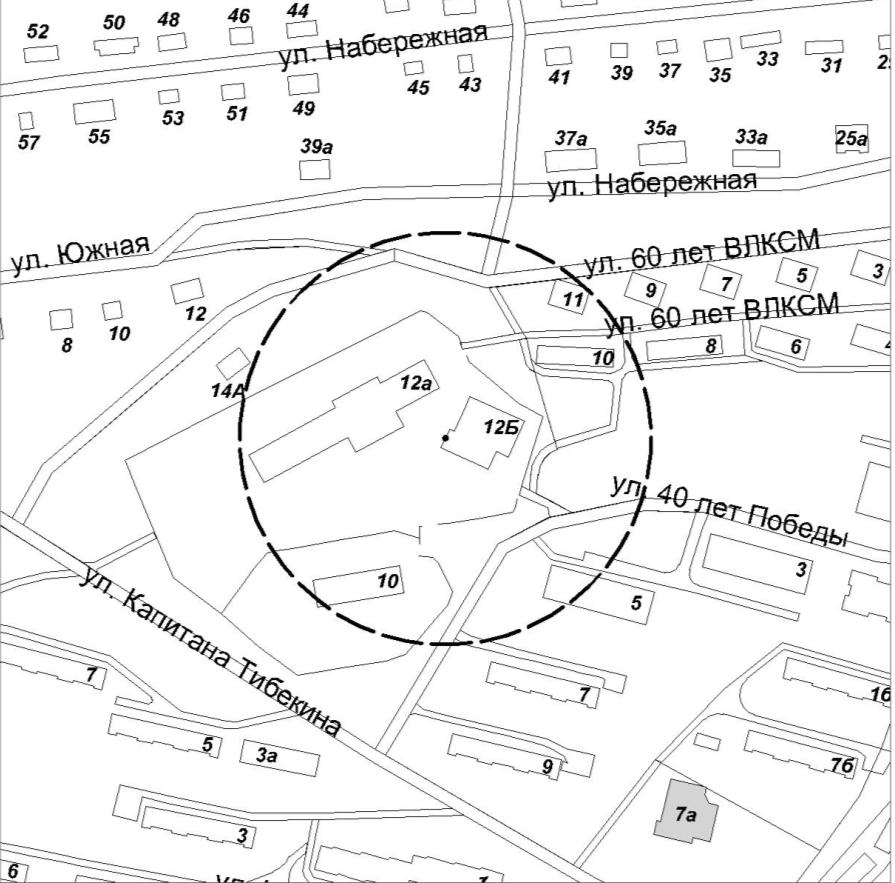 −−− - обозначение границы прилегающей территории, на которой не допускается розничная продажа алкогольной продукции•	- главный вход в здание для посетителейПриложение № 31к постановлениюадминистрации районаот 21.05.2018 № 164-п(приложение № 31к постановлениюадминистрации районаот 03.07.2013 № 302-п)Схема границы прилегающей территории, на которойне допускается розничная продажа алкогольной продукцииСхема границы прилегающей территории к зданию спортивного зала муниципального бюджетного образовательного учреждения дополнительного образования детей «Северо-Енисейская детско-юношеская спортивная школа», расположенному по ул. Северная, 3 в п. Тея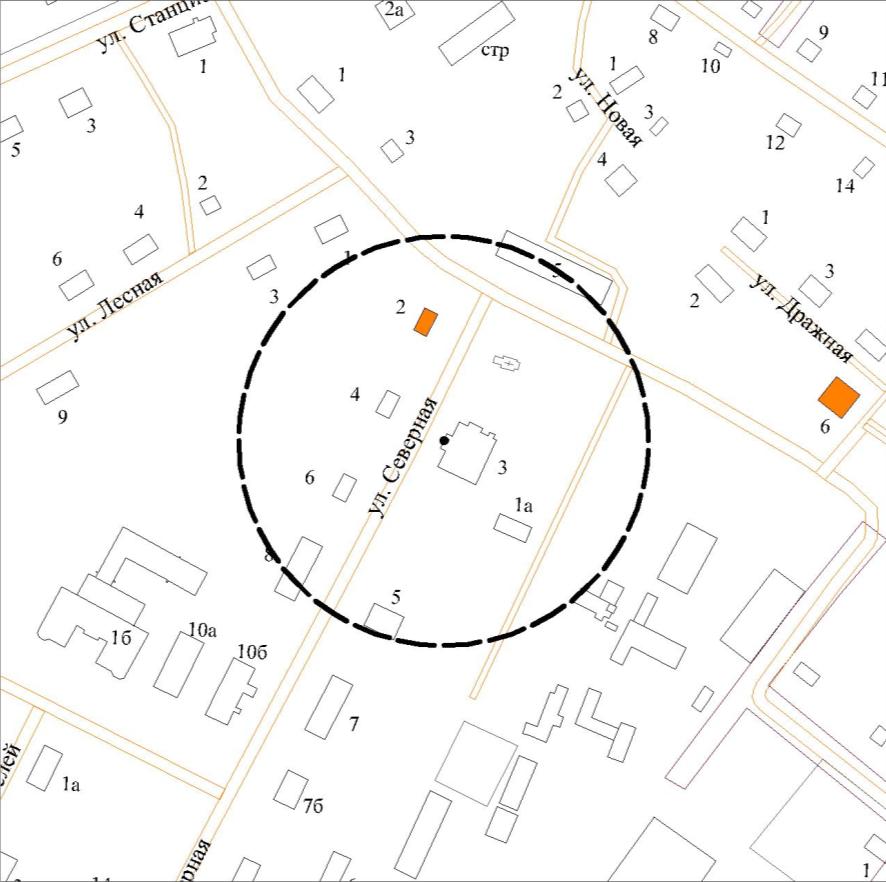 −−− - обозначение границы прилегающей территории, на которой не допускается розничная продажа алкогольной продукции•	- главный вход в здание для посетителейПриложение № 32к постановлениюадминистрации районаот 21.05.2018 № 164-п(приложение № 32к постановлениюадминистрации районаот 03.07.2013 № 302-п)Схема границы прилегающей территории, на которойне допускается розничная продажа алкогольной продукцииСхема границы прилегающей территории к зданию спортивного зала с лыжной базой муниципального бюджетного образовательного учреждения дополнительного образования детей «Северо-Енисейская детско-юношеская спортивная школа», расположенному по ул. Школьная, 42Б в п. Тея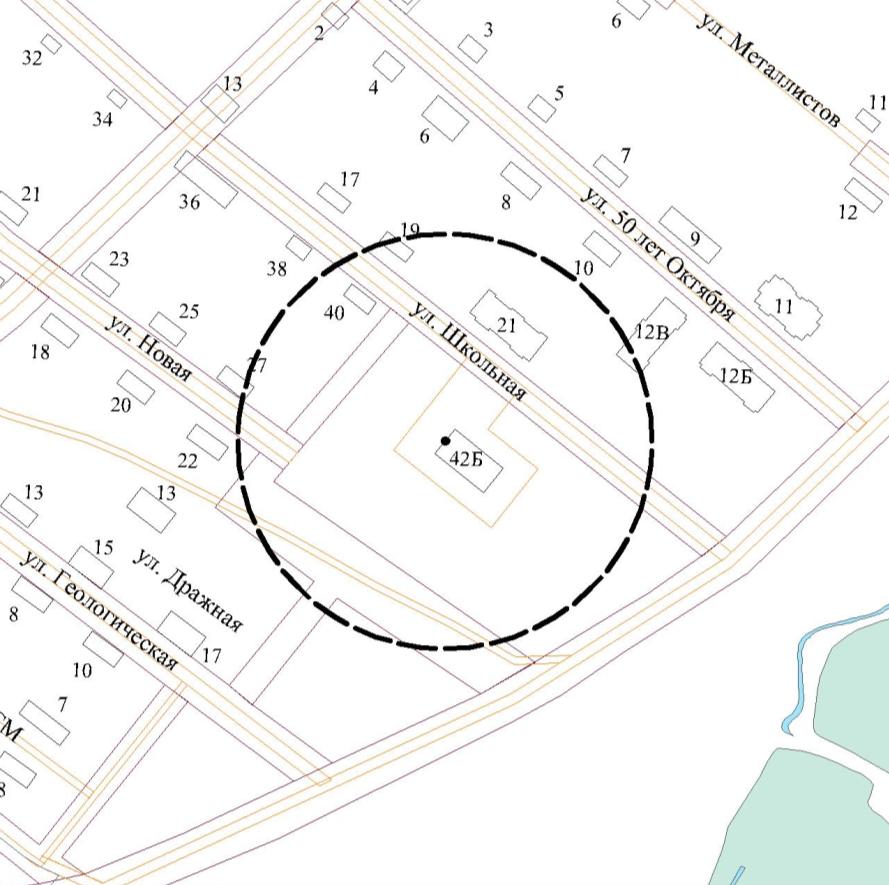 −−− - обозначение границы прилегающей территории, на которой не допускается розничная продажа алкогольной продукции•	- главный вход в здание для посетителейПриложение № 33к постановлениюадминистрации районаот 21.05.2018 № 164-п(приложение № 33к постановлениюадминистрации районаот 03.07.2013 № 302-п)Схема границы прилегающей территории, на которойне допускается розничная продажа алкогольной продукцииСхема границы прилегающей территории к объекту «Стадион в п. Новая Калами», расположенному по ул. Механическая,1 в п. Новая Калами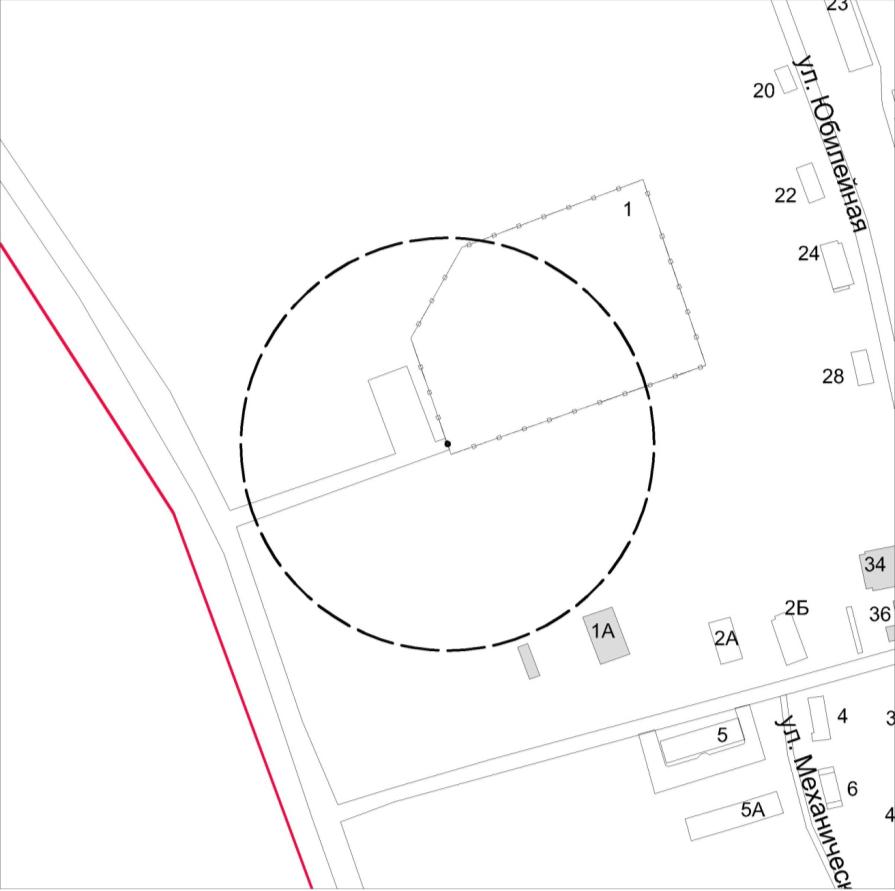 −−− - обозначение границы прилегающей территории, на которой не допускается розничная продажа алкогольной продукции•	- главный вход на территорию для посетителей - обозначение ограждения территорииПриложение № 34к постановлениюадминистрации районаот 21.05.2018 № 164-п(приложение № 34 кПостановлениюадминистрации районаот 03.07.2013 № 302-п)Схема границы прилегающей территории, на которойне допускается розничная продажа алкогольной продукцииСхема границы прилегающей территории к зданию муниципального бюджетного физкультурно-оздоровительного учреждения «Бассейн «Аяхта» Северо-Енисейского района», расположенному по ул. Фабричная, 1Б в гп. Северо-Енисейский;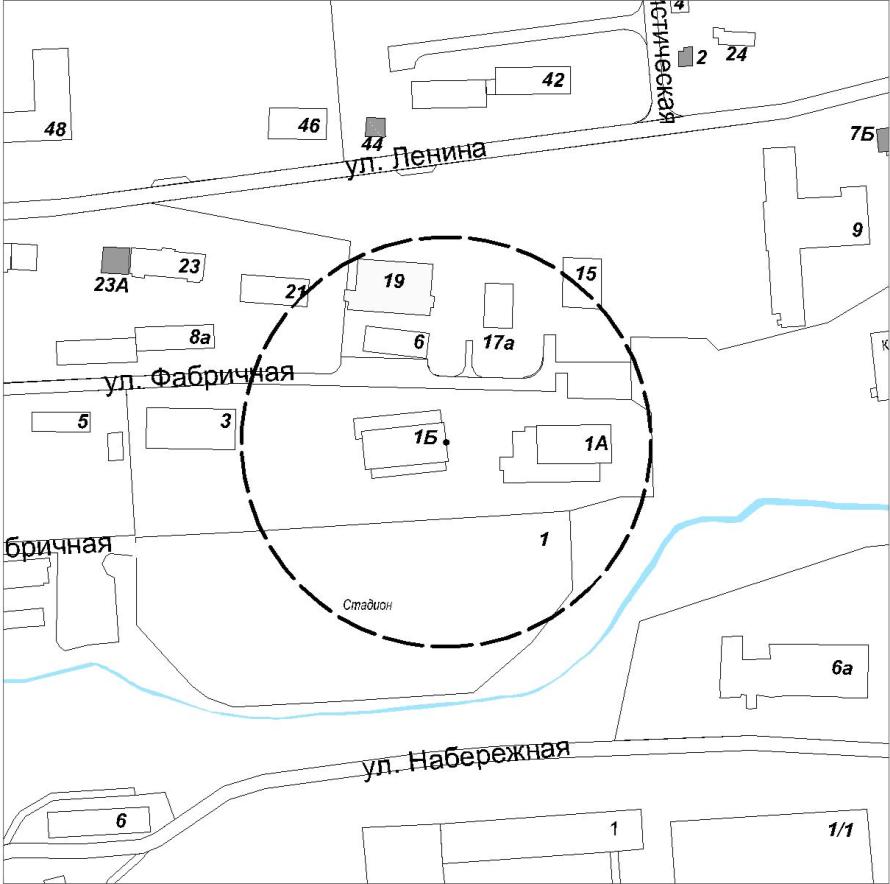 −−− - обозначение границы прилегающей территории, на которой не допускается розничная продажа алкогольной продукции•	- главный вход в здание для посетителейПриложение № 35к постановлениюадминистрации районаот 21.05.2018 № 164-п(приложение № 35к постановлениюадминистрации районаот 03.07.2013 № 302-п )Схема границы прилегающей территории, на которойне допускается розничная продажа алкогольной продукцииСхема границы прилегающей территории к зданию муниципального казенного учреждения «Спортивный комплекс Северо-Енисейского района «Нерика», расположенному по ул. Фабричная, 1А в гп. Северо-Енисейский;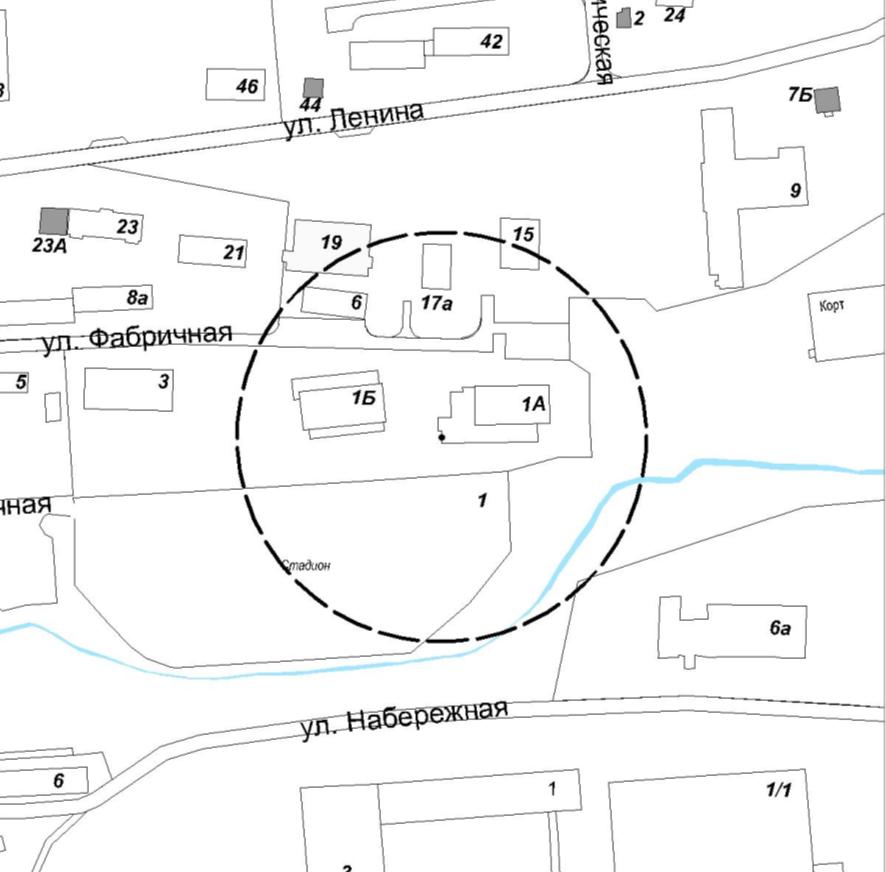 −−− - обозначение границы прилегающей территории, на которой не допускается розничная продажа алкогольной продукции•	- главный вход в здание для посетителейПриложение № 36к постановлениюадминистрации районаот 21.05.2018 № 164-п(приложение № 36к постановлениюадминистрации районаот 03.07.2013 № 302-п )Схема границы прилегающей территории, на которойне допускается розничная продажа алкогольной продукцииСхема границы прилегающей территории к объекту «Крытая хоккейная коробка в гп. Северо-Енисейский», расположенному по ул. Ленина, 9А в гп. Северо-Енисейский.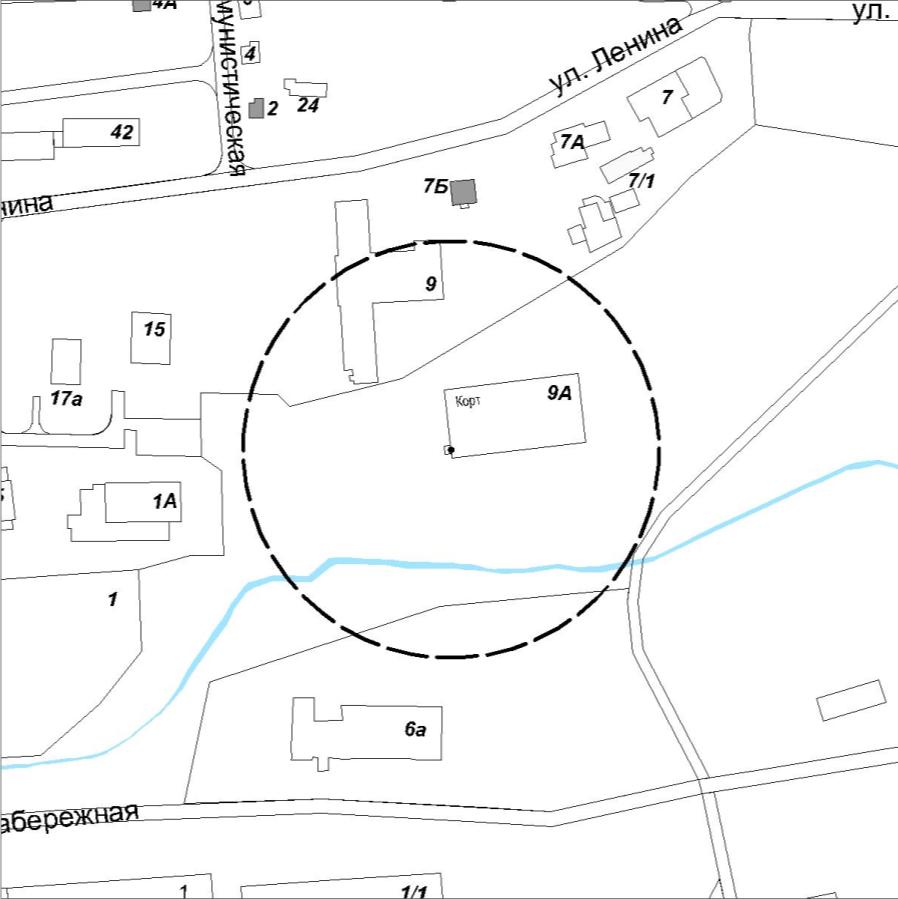 −−− - обозначение границы прилегающей территории, на которой не допускается розничная продажа алкогольной продукции•	- главный вход на объект для посетителейПриложение № 37к постановлениюадминистрации районаот 21.05.2018 № 164-п(приложение №37к постановлениюадминистрации районаот 03.07.2013 № 302-п )Схема границы прилегающей территории, на которойне допускается розничная продажа алкогольной продукцииСхема границы прилегающей территории к крытой хоккейной коробке муниципального бюджетного образовательного учреждения дополнительного образования «Северо-Енисейская детско-юношеская спортивная школа» в п. Тея, расположенной по ул. Октябрьская, 10А в п. Тея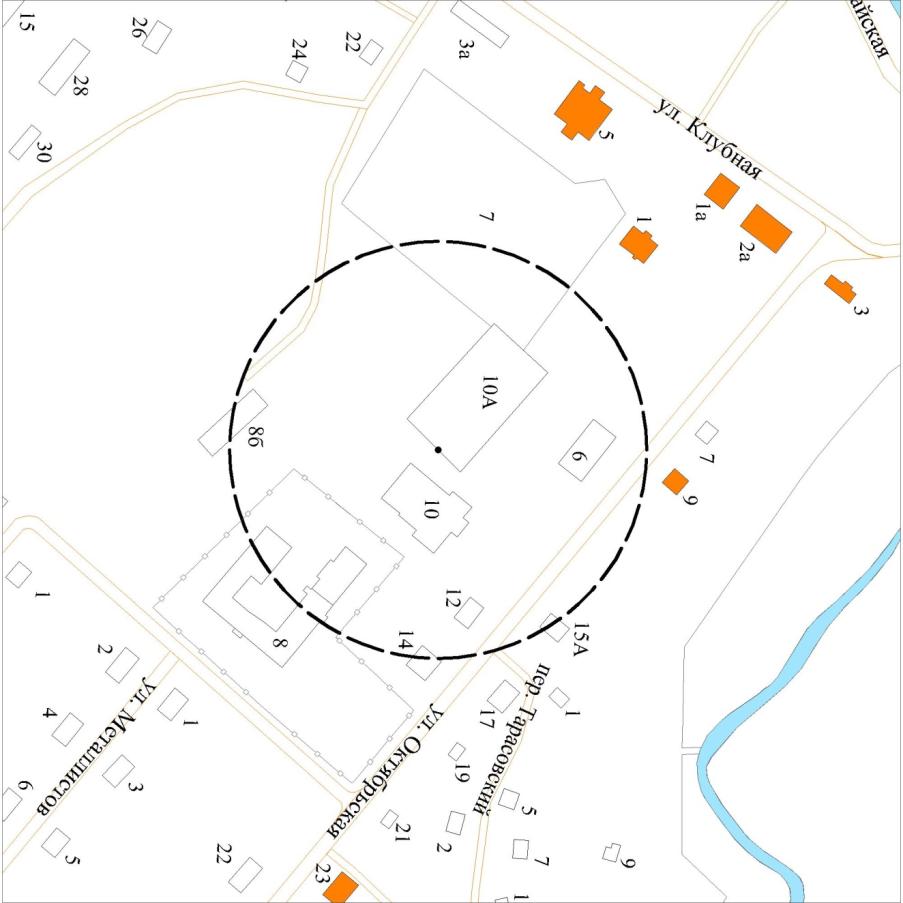 −−− - обозначение границы прилегающей территории, на которой не допускается розничная продажа алкогольной продукции•	- главный вход на объект для посетителейПриложение № 38к постановлениюадминистрации районаот 21.05.2018 № 164-п(приложение № 38к постановлениюадминистрации районаот 03.07.2013 № 302-п)Схема границы прилегающей территории, на которойне допускается розничная продажа алкогольной продукцииСхема границы прилегающей территории к стадиону в п. Тея, расположенному по ул. Клубная, 7 в п. Тея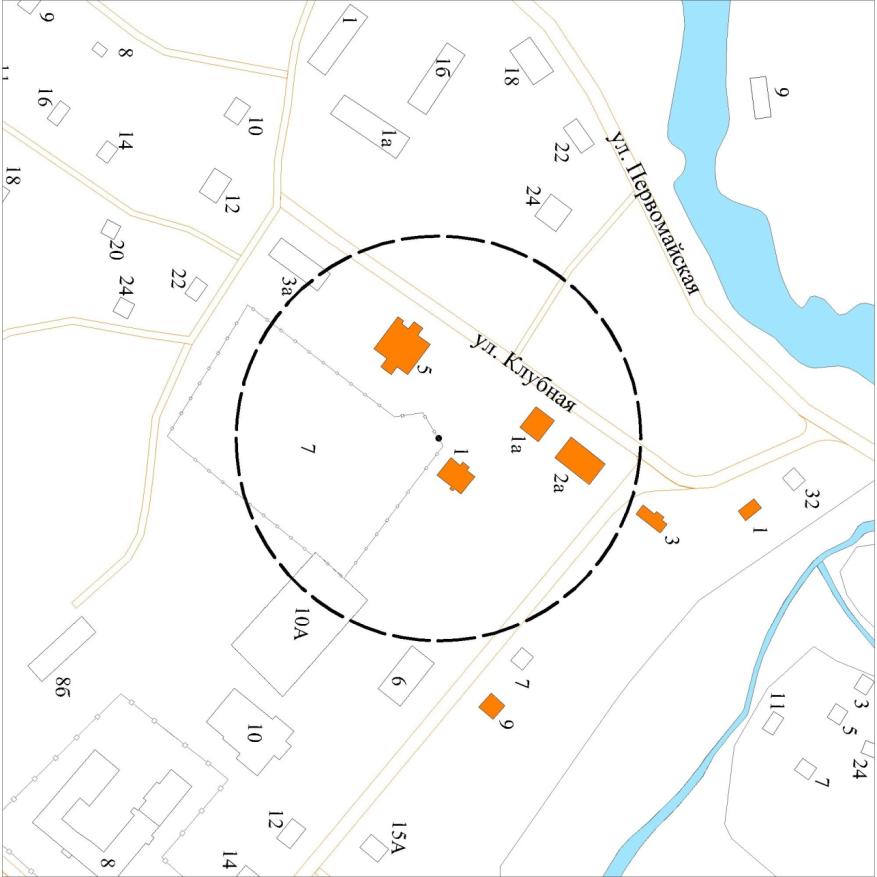 −−− - обозначение границы прилегающей территории, на которой не допускается розничная продажа алкогольной продукции•	- главный вход на территорию для посетителей - обозначение ограждения территорииПриложение № 39к постановлениюадминистрации районаот 21.05.2018 № 164-п(приложение № 39к постановлениюадминистрации районаот 03.07.2013 № 302-п)Схема границы прилегающей территории, на которойне допускается розничная продажа алкогольной продукцииСхема границы прилегающей территории к зданию аэропорта, расположенному по ул. Гастелло, 23 в гп. Северо-Енисейский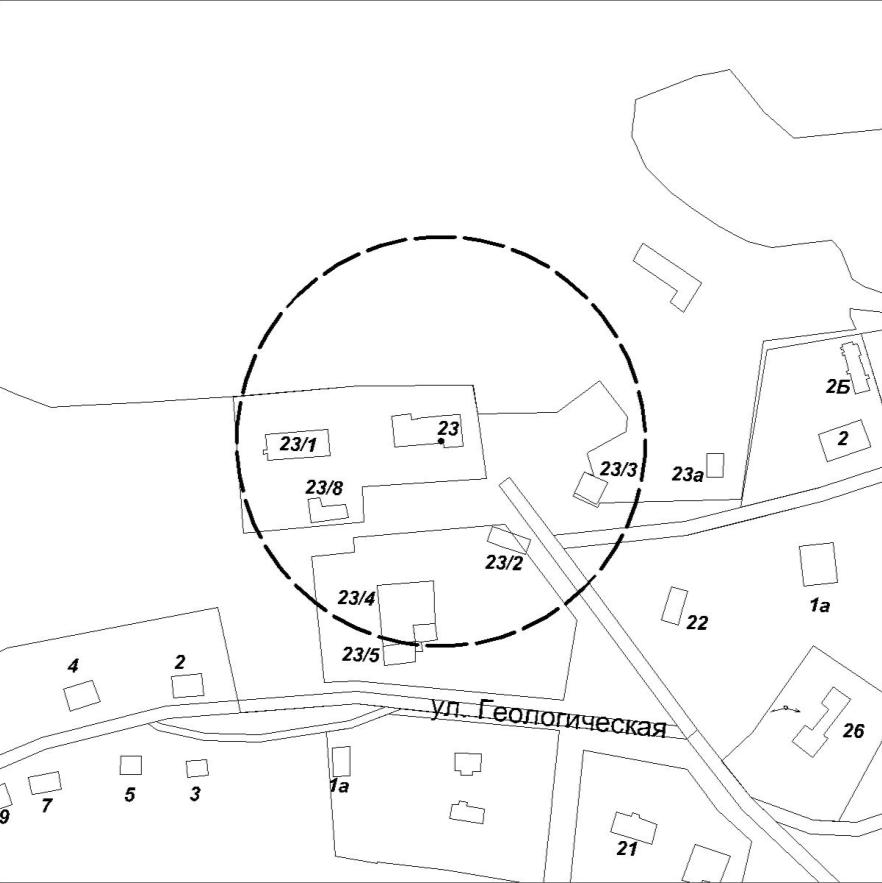 −−− - обозначение границы прилегающей территории, на которой не допускается розничная продажа алкогольной продукции•	- главный вход в здание для посетителей№ п/пНаименование организацииАдресНомер приложения к настоящему постановлению12341. Детские организации, расположенные в населенных пунктах Северо-Енисейского района1. Детские организации, расположенные в населенных пунктах Северо-Енисейского района1. Детские организации, расположенные в населенных пунктах Северо-Енисейского района1. Детские организации, расположенные в населенных пунктах Северо-Енисейского района1.1Муниципальное бюджетное дошкольное образовательное учреждение «Северо-Енисейский детский сад № 1»ул. Карла Маркса, 24 в гп. Северо-Енисейский21.2Муниципальное бюджетное дошкольное образовательное учреждение «Северо-Енисейский детский сад № 3»ул. Суворова, 8 в гп. Северо-Енисейский31.3Муниципальное бюджетное дошкольное образовательное учреждение комбинированного вида «Северо-Енисейский детский сад № 4 «Жарки»ул. Донского, 41 а в гп. Северо-Енисейский41.4Муниципальное бюджетное дошкольное образовательное учреждение «Северо-Енисейский детский сад № 5»ул. 40 лет Победы, 10 в гп. Северо-Енисейский51.5Муниципальное бюджетное дошкольное образовательное учреждение «Новокаламинский детский сад № 7»ул. Нагорная, 9 в п. Новая Калами61.6Дошкольная группа муниципального бюджетного общеобразовательного учреждения «Брянковская средняя школа № 5»ул. Школьная, 42 в п. Брянка71.7Дошкольная группа муниципального бюджетного общеобразовательного учреждения «Тейская средняя школа № 3»ул. Октябрьская, 8 в п. Тея81.8Дошкольная группа муниципального бюджетного общеобразовательного учреждения «Вангашская средняя школа № 8»ул. Студенческая, 1 в п. Вангаш912342. Образовательные организации, расположенные в населенных пунктах Северо-Енисейского района 2. Образовательные организации, расположенные в населенных пунктах Северо-Енисейского района 2. Образовательные организации, расположенные в населенных пунктах Северо-Енисейского района 2. Образовательные организации, расположенные в населенных пунктах Северо-Енисейского района 2.1Муниципальное бюджетное общеобразовательное учреждение «Северо-Енисейская средняя школа № 1 им. Е.С. Белинского»ул. 40 лет Победы, 12а в гп. Северо-Енисейский102.2Муниципальное бюджетное общеобразовательное учреждение «Северо-Енисейская средняя школа № 2»ул. Карла Маркса, 26 в гп. Северо-Енисейский112.3Муниципальное бюджетное общеобразовательное учреждение «Тейская средняя школа № 3»ул. Октябрьская, 8 в п. Тея122.4Муниципальное бюджетное общеобразовательное учреждение «Брянковская средняя школа № 5»ул. Школьная, 42 в п. Брянка132.5Муниципальное бюджетное общеобразовательное учреждение «Новокаламинская средняя школа № 6»ул. Юбилейная, 25 в п. Новая Калами142.6Муниципальное бюджетное общеобразовательное учреждение «Вангашская средняя школа № 8»ул. Студенческая, 1Б в п. Вангаш152.7Муниципальное бюджетное общеобразовательное учреждение «Вельминская основная школа № 9»ул. Центральная, 25 в п. Вельмо162.8Филиал муниципального бюджетного общеобразовательного учреждения «Вельминская основная школа № 9» Куромбинская начальная школаул. Набережная, 9 в д. Куромба172.9Муниципальное бюджетное образовательное учреждение дополнительного образования «Северо-Енисейский детско-юношеский центр»ул. Ленина, 7 в гп. Северо-Енисейский182.10Муниципальное бюджетное учреждение дополнительного образования «Северо- Енисейская детская школа искусств»ул. Карла Маркса, 26 в гп. Северо-Енисейский193. Медицинские организации, расположенные в населенных пунктах Северо-Енисейского района3. Медицинские организации, расположенные в населенных пунктах Северо-Енисейского района3. Медицинские организации, расположенные в населенных пунктах Северо-Енисейского района3. Медицинские организации, расположенные в населенных пунктах Северо-Енисейского района3.1Поликлиника краевого государственного бюджетного учреждения здравоохранения «Северо-Енисейская районная больница»ул. Советская, 2 в гп. Северо-Енисейский2012343.2Лечебные, акушерский, хирургический корпуса, станция скорой медицинской помощи краевого государственного бюджетного учреждения здравоохранения «Северо-Енисейская районная больница»ул. Гоголя, 7 в гп. Северо-Енисейский213.3Тейская врачебная амбулатория краевого государственного бюджетного учреждения здравоохранения «Северо-Енисейская районная больница»ул. Строителей, 1б в п. Тея223.4Брянковская участковая больницаул. Школьная, 42 в п. Брянка233.5Вангашский фельдшерско-акушерский пунктул. Студенческая, 2 в п. Вангаш243.6Вельминский фельдшерско-акушерский пунктул. Центральная, 25 в п. Вельмо253.7Новоерудинский фельдшерско-акушерский пунктул. Ленина, 15а в п. Новоерудинский263.8Новокаламинский фельдшерско-акушерский пунктул. Юбилейная, 23 в п. Новая Калами274. Объекты спорта, расположенные в населенных пунктах Северо-Енисейского района4. Объекты спорта, расположенные в населенных пунктах Северо-Енисейского района4. Объекты спорта, расположенные в населенных пунктах Северо-Енисейского района4. Объекты спорта, расположенные в населенных пунктах Северо-Енисейского района4.1Муниципальное бюджетное образовательное учреждение дополнительного образования «Северо-Енисейская детско-юношеская спортивная школа»ул. Ленина, 9 в гп. Северо-Енисейский284.2Стадион в гп. Северо-Енисейскийул. Фабричная, 1 в гп. Северо- Енисейский294.3Здание бассейна «Дельфин» муниципального бюджетного образовательного учреждения дополнительного образования «Северо-Енисейская детско-юношеская спортивная школа»ул. 40 лет Победы, 12 Б в гп. Северо-Енисейский304.4Здание спортивного зала муниципального бюджетного образовательного учреждения дополнительного образования «Северо-Енисейская детско-юношеская спортивная школа»ул. Северная, 3 в п. Тея3112344.5Тренажерный зал муниципального бюджетного образовательного учреждения дополнительного образования «Северо-Енисейская детско-юношеская спортивная школа»ул. Школьная, 42Б в п. Тея324.6Стадион в п. Новая Каламиул. Механическая, 1 в п. Новая Калами334.7Муниципальное бюджетное физкультурно-оздоровительное учреждение «Бассейн «Аяхта» Северо- Енисейского района»ул. Фабричная, 1Б в гп. Северо-Енисейский344.8Муниципальное казенное учреждение «Спортивный комплекс Северо-Енисейского района «Нерика»ул. Фабричная, 1А в гп. Северо-Енисейский354.9Крытая хоккейная коробка в гп. Северо-Енисейскийул. Ленина, 9А в гп. Северо-Енисейский364.10Крытая хоккейная коробка муниципального бюджетного образовательного учреждения дополнительного образования «Северо-Енисейская детско-юношеская спортивная школа» в п. Теяул. Октябрьская, 10А в п. Тея374.11Стадион в п. Теяул. Клубная, 7 в п. Тея385. Автостанции, аэропорты, расположенные в населенных пунктах Северо-Енисейского района5. Автостанции, аэропорты, расположенные в населенных пунктах Северо-Енисейского района5. Автостанции, аэропорты, расположенные в населенных пунктах Северо-Енисейского района5. Автостанции, аэропорты, расположенные в населенных пунктах Северо-Енисейского района5.1Здание аэропортаул. Гастелло, 23 в гп. Северо-Енисейский39